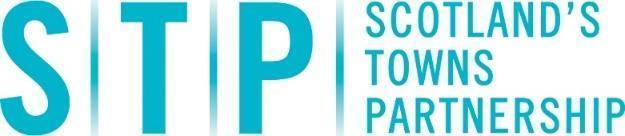 STP Funding Finder April 2023Welcome to Scotland’s Towns Partnership’s Funding Finder for April 2023. All funds are categorised in the following sections: Regeneration		Environment			Energy				Healthy Towns			Culture and Arts		Employment and Training	Innovation and Growth		Community Funding (national and geographically-specific) 		Note: for ease of viewing and jumping between sections and funds, on the list below you can right-click on each section heading or fund name and choose to  ‘collapse’ or ‘expand’ all headings.Within each theme you will find the name of thefund along with the amount available and applicationdeadline date.   Those funds highlighted in REDhave a deadline approaching, those highlighted in GREEN are new additions.If you would like to bring a fund to our attention that is not included in this document, or have any queries, please contact us here. Special Feature fromSCVO:Cost of Living & RunningCostsCrisisAs the cost of living crisis takes hold, people and communities need voluntary sector services more than ever. At the same time, voluntary organisations face spiralling costs, falling income and an uncertain future. We know that 61% of voluntary organisations are experiencing financial challenges while continuing to see an increased demand for services.We’re here to help with our information on a range of topics, from getting and keeping funding, to business planning and organisational development, to staff retention and reward.  Our Information Service is here to help - get in touch if you need us.The cost-of-living crisis represents a huge and uncertain challenge for voluntary organisations and the people they support, with rising costs eroding available funding to deliver vital programmes and services. While immediate support for voluntary organisations is crucial, back-to-back crises underline the need for long-term solutions to how we fund voluntary organisations.The cost-of-living crisis is affecting all aspects of running a voluntary organisation, but in particular:the cost of materials/supplies, energy and rent increase to unaffordable levelssalaries fall well behind inflation, making it difficult to support and retain stafffunding pledges, regular donations, and grants are reduced and devaluedpeople have less money available to donate or spend in charity shopsmoney held in reserve loses value and is used to prop up public servicesplanned services reduce or are stopped altogether to mitigate increased costsMore information: https://scvo.scot/policy/campaigns/running-costs-crisis#closeNote: for ease of viewing and jumping between sections and funds, on the lists below you can right-click on each section heading or fund name, select ‘expand/collapse’ on the menu, and then choose to  ‘collapse all headings’ or ‘expand all headings’. This allows you to view either the overall category headings only, or a drop-down list of all funds within a category of interest. RegenerationThe Strathmartine Trust | £5,000 max | 15 May The Strathmartine Trust offers grants with the primary object of supporting research and education in Scottish History. The Trustees seek applications for grants to assist with the completion of existing projects and to aid publication.Geographical areas funded: ScotlandWhen to apply:  The next deadline is 9am on 15 May 2023. Decisions will be made in August 2023.How to apply: Application form and guidance available on the Trust's website.More information: www.strathmartinetrust.org/grants-and-awardsFCC Scottish Action Fund – Scottish Landfill Communities Fund | £2,000 - £40,000 | 7 June, 6 December The FCC Scottish Action Fund offers funding to projects through the Scottish Landfill Communities Fund (SLCF). It will consider applications across all types of projects included in the SLCF:Land Reclamation (Object A): The reclamation, remediation, restoration or other operation on land to facilitate economic, social or environmental use.Community Recycling (Object B): Community based recycling, re-use and waste prevention projects.Public Amenities and Parks (Object C): To provide, maintain or improve a public park or other public amenity.Biodiversity (Object D): The conservation or promotion of biological diversity through the provision, conservation, restoration or enhancement of a natural habitat or the maintenance or recovery of a species in its natural habitat.Historic Buildings (Object E): The maintenance, repair or restoration of a building, other structure or a site of archaeological interest which is a place of religious worship, or a site of historic or architectural or archaeological interest and is open to the public.Fund award sizes£2,000 - £40,000Who can applyCharities, community councils, church or community organisations and voluntary groups can apply for funding as long as they are operated on a not-for-profit basis and have a formal constitution and bank account. In addition Local Authorities can also apply.When to applyThe current round closes at 5pm on 7 June 2023. Decisions will be made by the Board in September 2023The next round opens 20 September 2023 and closes at 5pm on 6 December 2023. Decisions will be made by the Board in March 2024.Next deadline: 7 Jun 2023How to applyApply online via the FCC Communities Foundation website.More information: https://fcccommunitiesfoundation.org.uk/funds/fcc-scottish-action-fundViridor Credits Environmental Company - Scottish Landfill Communities Fund | max £25,000 | open nowThe fund offers funding to projects through the Scottish Landfill Communities Fund (SLCF). It will consider applications across all types of projects included in the SLCF Objects including: land reclamation, community recycling, public amenities and parks, biodiversity and historic buildings.The maximum grant is £25,000 and cannot exceed 50% of the total project cost. The total project cost cannot exceed £100,000.Who can applyAny organisation or group which is properly constituted and is not-for-profit can apply. They can support Community, Heritage and Biodiversity projects located within 10 miles of any active Landfill site or transfer station accepting 2,500 tonnes of waste.When to applyThere is no specific date for submission of a Stage 1 enquiry.How to applyIt is recommended that you discuss the project with the Viridor Credits team prior to completing the application form.More information: https://www.viridor-credits.co.uk/scottish-landfill-communities-fundLandTrust - Scottish Landfill Communities Fund I open nowThis is a Government initiative which was introduced to reduce the impact of landfill sites on neighbouring communities by funding local environmental projects. The aim of the scheme is to enable landfill operators to support various types of environmental projects by donating a percentage of their landfill tax liability.Projects must conform to one of the following criteria:projects that involve reclaiming land, the use of which has been prevented by some previous activityprojects that reduce or prevent pollution on landprojects that provide or maintain public amenities or parks within 10 miles of a landfill sitedelivery of biodiversity conservation for UK species habitatsprojects to restore or repair buildings for religious worship, or of architectural or historical interest within 10 miles of a landfill sitecommunity based recycling, re-use and waste prevention projectsWho can applyCharities and not for profit organisations.When to applyApplications can be made at any time.How to applyPre-proposal forms are available via the LandTrust website. Applicants are encouraged to discuss their projects before submitting an application.More information: http://www.landtrust.org.uk/SUEZ Communities Trust – Scottish Landfill Communities Fund | £3,000 - £50,000 | 9 August, 15 NovemberSUEZ Communities Trust provides funds to undertake work that is eligible under the Scottish Landfill Communities Fund (SLCF). Applications are considered for the five main areas of work:Land Reclamation (Object A): The reclamation, remediation, restoration or other operation on land to facilitate economic, social or environmental useCommunity Recycling (Object B): Community based recycling, re-use and waste prevention projectsPublic Amenities (Object C): To provide, maintain or improve an amenity that is used primarily for leisure and recreation. The amenity must be open to all sections of the community for at least 104 days a yearBiodiversity (Object D): The conservation of biodiversity through the provision, conservation, restoration or enhancement of a natural habitat or the maintenance or recovery of a species in its natural habitatHistoric Buildings, Structures or Sites (Object E): The maintenance, repair or restoration of a building, other structure or a site of archaeological interest which is a place of religious worship, or a site of historic or architectural or archaeological interest and is open to the public. Places of religious worship must Grade A listed.Eligibility and application Not-for-profit basis groups e.g. community groups, parish councils, charities, community interest companies, sports clubs, community associations, local authorities and voluntary organisations who own or hold a lease for the project site with at least 5 years remaining.There are normally three funding rounds each year. The next closing date is 9 August 2023, decision by mid October 2023. The following closing date is 15 November 2023, decision by end of January 2024.More information:https://grantscape-scotland.scot/our-funds/suez-communities-fund-scotland-details/The Wolfson Foundation – Funding for Places | min £15,000 | 1 JulyThe Foundation's main grants programme provides support for places. These grants are for capital initiatives, i.e. buildings (new build or refurbishment) and equipment. They fund a broad range of organisations working across the fields of education, science and medicine, health and disability, places of worship, heritage, and arts and humanities.Each category has its own specific funding criteria, more detail on which can be found on the Foundation's website.Geographical areas funded: UKNotes on award amounts:They prefer that you do not request a specific amount. In a Stage 1 application, and simply want to know the total cost of your project and the amount you still need to raise towards it. Grant sizes vary between different categories.Who can apply:  Registered charities. Some categories of funding also allow Local Authorities, schools and universities to apply.When to apply: There are two funding rounds each year:Round 1 - Open from 20 November - 5 January (for decisions in June)Round 2 - Open from 14 May - 1 July (for decisions in December)If a deadline date falls during a weekend, they will accept applications that arrive by 9am on the following Monday.How to apply:  Online via the Foundation's website. Please see the How to apply section under each specific category on the Funding for Places page. Once you’ve checked that your project is eligible, you can submit a Stage 1 application via the online form.It usually takes around 5 months between submitting a Stage 1 application and hearing the outcome of a Stage 2 application. If eligible, you will be invited to submit a Stage 2 application, normally around 1 month after the deadline.Exclusions: They don’t fund projects where the total cost is below £15,000. See each category of funding for specific exclusionsMore information: www.wolfson.org.uk/funding/funding-for-places/Dalrymple Donaldson Fund | max £5,000 | 31 October 2023 (annual applications)The purpose of the fund is to make grants for the judicious restoration and repair of buildings of historical or antiquarian interest in Scotland, England, France, Spain, Germany, Italy, and Greece but specially in Scotland.The Trustees meet in December and applications can be submitted at any time. Applications should be submitted before 31 October in the year preceding start of work. Grants cannot be given retrospectively.Next deadline: 31 Oct 2023How to apply: In writing to the funder. Applicants are asked to complete an information summary form in advance of the trustees' meeting, so that up-to-date information on the progress of fundraising can be taken into account.Address:  Tho & JW Barty Solicitors 61 High Street, Dunblane, FK15 0EHEmail: bartys@bartys.co.ukEB Scotland – Scottish Landfill Communities Fund | total fund £1.5m | open nowThe fund offers funding to projects through the Scottish Landfill Communities Fund (SLCF). It will consider applications across all types of projects included in the SLCF Objects including: land reclamation, community recycling, public amenities and parks, biodiversity and historic buildings.Notes on award amounts:The fund gives between £1 million and £1.5 million annually. They don't operate any minimum or maximum application amounts.Who can apply:  Community groups and those acting for communities e.g. community councils etc can apply.When to apply: They do not operate strict timescales and assess based on demand. Once they decide on a meeting they will set a deadline for receipt of applications. They prefer to speak to applicants in the first instance and make them aware of deadlines at that point.How to apply: Please contact the funder for information on how to apply.More information:  www.ebscotland.co.uk/Western Isles Development Trust – Main Fund | £300 - £15,000 | open nowThe purpose of the trust is to support the regeneration and development of the Outer Hebrides through disbursement of Community Benefit secured from the local deployment of Renewable Energy installations.The Board’s current main focus is to assist projects which will support the alleviation of fuel poverty and promote renewable energy schemes.Geographical areas funded: Na h-Eileanan SiarNotes on award amounts:Annual total and average from 2021 accounts. Grants ranged from £300 to £15,000.Who can apply:  Groups in the Western Isles who have a constitution or formally recognised structure.When to apply: In order for your application to be considered as soon as possible, submit your completed form by 4pm on the second last Thursday of the month. The Board meets on the last Thursday of any given month.How to apply: Apply using the enquiry form on the Trust's websiteExclusions:Applications that are not from community groupsProjects that do not benefit the WIDT areaOrganisations that do not have a constitution or formally recognised structureThe advancement of politics or religionThe repayment of loans or debtsVAT that is recoverable by whatever meansRetrospective fundingPayments towards activities generally understood to be the exclusive responsibility of statutory authoritiesActivities that are contrary to the interests or objectives of WIDTMore information: www.widt.co.uk/apply-for-funding/Perth and Kinross Heritage Trust – Perth City Heritage Fund | N/A | open nowSince the restoration of city status to Perth in 2012, Perth and Kinross Heritage Trust has been encouraging the conservation of Perth’s historic buildings through the Perth City Heritage Fund (PCHF), a scheme funded by the Scottish Government through Historic Environment Scotland. As part of their regeneration strategy for cities. The PCHF’s aim is to encourage sustainable economic and social recovery within the Perth Central and Kinnoull Conservation Areas by grant-assisting owners of historic buildings with the costs of high quality repairs to their homes using traditional materials and best conservation practice.The 2022-2023 fund is currently open for applications and the Trust welcomes enquiries either through the form below or by telephone. Enquiries are particularly encouraged about comprehensive repairs to historic tenements in multiple ownership; repairs to historic buildings used or owned by local charities; and unused or under-used historic buildings to bring them back into use.When to apply:  Currently inviting enquiries for grant assistance for consideration for future phases of the Perth City Heritage Fund.How to apply: Check if you are within the Perth or Kinnoull conservation zone, you can check this on the Trust website. Complete the Pre-Application Enquiry Form on the website.More information: www.pkht.org.uk/grants/pchf/Aberdeen City Heritage Trust | £500 min | open nowThe trust makes available a limited number of discretionary grants for the repair of historic buildings in conservation areas. Additionally grants may be available for carrying out tree management works where a tree is recognised by designation to contribute to amenity.For the Building and Shop Front grant, the Trust is directing its funding to projects located in the areas illustrated on the map that is on their website. Applications for repair projects relating to property outside these areas will not be considered except where the building appears on the Buildings at Risk Register, maintained by Historic Environment Scotland.The Trust is looking to support external repair to buildings that are being brought back into use for housing or where businesses and jobs are sustained or shall be created as part of a wider project.Community Heritage grants are available for buildings at risk, repair of community heritage and interpretation of community heritage.Geographical areas funded: AberdeenWho can apply: The Trust will consider applications from not-for-profit organisations such as charities or trusts, community or voluntary groups, student groups, “friends of” groups, community councils, community interest companies and social enterprises. It may also be possible to support individuals who are carrying out research. This list is not exhaustive.When to apply: Check the Trust website for the status on each funding strand.How to apply: For building works check the Eligible Repair work document. If your project is eligible, complete the pre-application enquiry form. Both documents are available to download from the Trust's website. For Community Grants complete the pre application enquiry form.Exclusions: Fund criteria differs for Building Repair and Shopfront Grants, and Community Heritage Grants. Full details are available in the guidance notes for each programme on the Trust's website.More information:  www.aberdeenheritage.org.uk/grants/Dundee Historic Environment Trust |N/A | open nowDundee Historic Environment Trust provides grant assistance for the repair of historic buildings located in Dundee's conservation areas. They also fund heritage outreach projects.For Building Conservation grants, eligible works include: essential structural repairs; comprehensive roof repairs; repair of chimneys, stonework, historic boundary walls, garden structures; repair or replacement of rainwater gutters; repair or reinstatement of historic metalwork, including railings; reinstatement of lost architectural detail; agreed professional fees.For Heritage Outreach grants, eligible projects include:opportunities for people to learn about and enjoy Dundee’s historic built environmentfeasibility studies which relate to bringing buildings back into useconservation plans which further the understanding and management of historic assetsstreetscape features such as setts/paving/statues/railings where there is community valueGeographical areas funded: DundeeNotes on award amounts:Annual amount and average from 2021 accounts.When to apply: Apply anytime. Decisions are normally determined within 6 to 8 weeks of application, and a letter of grant offer provided thereafter if successful.How to apply:  Complete the project enquiry form on the funder's website. If you are invited to apply, you will be sent a link to the application form.Exclusions:  Buildings do not have to be listed to be eligible, but priority is given to the repair and reuse of redundant or underused listed buildings. Buildings that are not in a conservation area are not eligible, even if they are listed.Most historic buildings are eligible, with the exception of places of worship (which have their own scheme), buildings owned by financial institutions and local authorities, and projects assisted directly by Historic Scotland.More information: www.dhet.org/grants/War Memorials Trust – Grant Scheme (UK) | £30,000 max|open nowWar Memorials Trust (WMT) raises funds to support grants to war memorials. The fund seeks to facilitate repair and conservation works through its grants and act as a catalyst for action.It promotes current best conservation practice. This is a key principle at the heart of the scheme to ensure no works are damaging to a memorial and ensure it is maintained for future generations. Some works may be considered to be outside the scope of funding if funds become limited but this does not mean they necessarily contravene conservation principles.General maintenance is considered to be the responsibility of custodians. They can fund conservation, like-for-like repair, structural repair/stabilisation, reinstatement of lost elements that form an integral part of the design, professional condition surveys and structural reports.Geographical areas funded: Scotland UKNotes on award amounts:Grants of over £30,000 will be considered if the need is great. Annual total and average for UK from 2021 accounts.Who can apply:  It is open to war memorials of any type, from any conflictWhen to apply: Submit a grant pre-application form at any time.How to apply: Submit a pre-application form - available on the Trust's website. If your project is eligible you will be sent the appropriate application documents.Exclusions: dedications that have been added to other gravestones which commemorate a war casualty buried elsewhereitems which do not meet the criteria for recording on the War Memorials Registermemorials commemorating representatives or associates of groups that have appeared on the government’s list of Proscribed terrorist groups or organisationsMore information: www.warmemorials.org/wmt/Scottish Government - Regeneration Capital Grant Fund | N/A | open nowThe Regeneration Capital Grant Fund, delivered in partnership with COSLA and local government, supports locally developed regeneration projects that involve local communities, helping to support and create jobs and build sustainable communities. Projects should focus on: •areas that suffer from high levels of deprivation and disadvantage•demonstrate clear community involvement•that will deliver large scale transformational change with strong regeneration outcomes•that can encourage additional investment and address market failureGeographical areas funded: ScotlandWho can apply: The fund is open to all 32 Scottish local authorities individually, or whether they exercise their functions through urban regeneration companies (URCs) or other special purpose vehicles (SPVs). Voluntary organisations should check details with their own local authority.When to apply: Timings depend on your local authority area.How to apply: Contact your local authority for more details on their application process. A Second Stage, full submission will not be accepted for this project unless this proposal has been recommended by the Regeneration Capital Grant Fund Investment Panel.More information:   www.gov.scot/policies/regeneration/capital-investmentBusiness Premises Renovation Allowance – HMRC | open nowTo increase private investment, enterprise and employment in the UK’s most disadvantaged communities (designated as “Enterprise Areas”), by bringing longer term vacant business properties, in those areas, back into productive use. The measure is part of the UK’s holistic approach to regeneration. A full initial allowance of 100% can be claimed in the year in which the expenditure is incurred.  If this allowance is not claimed in full in the first year, writing down allowance of 25% based on cost can be claimed in subsequent years until tax relief has been claimed for the total capital expenditure on the project.Eligibility: The property must have been unused for a year or more prior to the renovation exercise beginning. It must have been last used for the purposes of a trade, profession or vocation or as an office (and not as a dwelling) and it must be used for one or more of these purposes after the renovation or conversion has been completed.More information:http://www.hmrc.gov.uk/manuals/camanual/CA45300.htmIndependent Retail Fund | up to £3,000 for single unit, £5,000 for a double unit | N/AThe High Street/Saltmarket area is the oldest, and one of the most historically significant streetsin Glasgow. Glasgow City Council and key partners have developed a 5 year action plan forthe area which will deliver projects and interventions including: heritage-related challenges, advancing economic growth and improving the areas look and feel.The Independent Retail Fund (IRF) is a shop front improvement grant available to tenants and owners of occupied shop units on Saltmarket and High Street.The IRF is available to owners and tenants (with the owner’s written permission) of properties toenable them to undertake the necessary repairs/redecoration and other improvements such asremoving/upgrading signage, replacing damaged tiles and feature lighting for signage or windowdisplays.More information:https://www.glasgow.gov.uk/index.aspx?articleid=18289The Association for Industrial Archaeology - Restoration Grants | max £20,000 | 31 March 2024 (annual applications)Grants are provided for the restoration of historically, technically, architecturally, and/or archaeologically important industrial buildings, structures, machinery, vehicles and vessels within the UK.  Applications will usually relate to a single, tangible structure or artefact which must be covered by a Conservation Policy and/or Statement.The heritage asset must be sustainably managed, displayed and interpreted for the public and the public must have full access to the asset.Grants are divided into two categories:Major projects where the maximum grant that can be awarded is £20,000. The AIA would not normally fund projects where their grant represents less than 20% of the total project costs;Small projects which are allocated at least 20% of the available funds. The grant limit is £7,500, for which the total cost of the project, excluding the value of volunteer labour, must not exceed £10,000.Who can apply: The applicant organisation must be a not-for-profit organisation such as a Trust, charity or CIC.How to apply:  Guidance on the funder website. Please submit your application on no more than four sides of A4 paper. See guidance notes for what your application should include.Exclusions:  Grants are not available for private businesses or individualsMore information:  www.industrial-archaeology.org/aia-awards/restoration-grants/EnvironmentHighlands and Islands Environment Foundation | £15,000 max | 15 May, 15 SeptemberSupports projects in the Scottish highlands and islands which fit into one of the Foundation's areas of interest:MontaneFresh waterMarine & coastalForest & woodlandYour project should create measurable and sustainable long-term results, build capacity and encourage participation by the local society.Geographical areas funded: Argyll & Bute Highland Na h-Eileanan Siar Orkney ShetlandNotes on award amounts: Previous grants have ranged from £7,000 - £15,000.Who can apply:  Local non-profit organisations, associations, clubs or unions, social cooperative enterprises and/or other local bodies, including research centres. They can support projects throughout the Scottish highlands and islands.When to apply: Applications will be accepted in three periods in 2023. Upcoming deadlines are 9am on:15 May 202318 September 2023Next deadline: 15 May 2023How to apply: Apply online via the Foundation's website.More information: www.hief.scot/grants/SRDP – Agri-Environment Climate Scheme | N/A | open nowThe Agri-Environment Climate Scheme promotes land management practices which protect and enhance Scotland’s magnificent natural heritage, improve water quality, manage flood risk and mitigate and adapt to climate change. It will also help to improve public access and preserve historic sites.Geographical areas funded: ScotlandFund award sizesNotes on award amounts: Funding under the scheme are annual payments for management options and payments for capital costs. They will pay standard costs for activity.Who can apply: The scheme is open to farmers, groups of farmers and other land managers with land in Scotland.When to apply: Deadline for the current round varies depending on the type of application made. See the Rural Payments website for more details.How to apply:  To apply to this scheme, you will first need to register with and then log in to Rural Payments and Services. Details are on the website.More information: www.ruralpayments.org/publicsite/futures/topics/all-schemes/agri-environment-climate-schemeHistoric Environment Scotland – Partnership Fund | N/A | August 2023Partnership Fund is open to applications from third-sector organisations delivering strategic outcomes with national impact for Scotland’s historic environment or the Scottish historic environment sector. You must have a track-record of making a significant contribution to HES Grants Priorities and address a clear and demonstrable need or opportunity for Scotland’s historic environment sector which is not being met by other organisations.Geographical areas funded: ScotlandNotes on award amounts:There is no set limit on funding requests, but each request must demonstrate strong value for money. As a guide, applicants should aim to request no higher than 50% funding. Organisations can apply for up to three years of funding in a single application.Who can apply:  Applicant organisations must be fully constituted with an organisational bank account and have a demonstrable track record of sound financial management, including administration of a similar level of grant funding.Applicants are likely to include charitable organisations playing an intermediary role or representing a specific area of activity within the sector. For full eligibility criteria, please see the HES website.When to apply:  The Partnership Fund has one application deadline per year in September. Expressions of Interest can be submitted at any time in the year up to one month before the application deadlineHow to apply:  Submit your Expression of Interest online via the Historic Environment Scotland website. If approved, you will be invited to complete a full application.More information:  www.historicenvironment.scot/grants-and-funding/our-grants/partnership-fund/Zero Waste Scotland SME Loan Fund | £1,000 - £100,000 | open nowThe SME Loan provides unsecured, interest free loans from for the installation of energy efficient measures such as lighting and heating upgrades, double glazing and insulation. The loan can be used to pay for:  heating, ventilation and air conditioning upgrades: from single improvements to controls to complete system replacementlighting systems: fitting and controlsbuilding fabric: including insulation, draft-proofing, double and secondary glazingwater saving: be it installing a grey water system, harvesting rain water or sampling installing water efficient tapswaste reduction: installation of equipment to improve handing and reduce waste at source.Geographical areas funded: ScotlandType of funding: Loan Type of cost: Capital, RevenueNotes on award amounts: Apply for the SME Loan to help you install eligible measures and you will receive cashback on completion of your project (to a maximum value of £20,000).Who can apply:  The scheme is aimed at providing loan funding for Scottish businesses that fall within the European Commission definition of Small and Medium-sized Enterprise (SME), not-for-profit organisations and charities.Exclusions: If a charity or not-for-profit organisation, your memorandum and articles must allow you to borrow money.When to apply: Applications are processed on a rolling basis all year round, subject to the overall availability of loan funds.How to apply: Contact the Resource Efficient Scotland helpline or fill in the online form. A personal adviser will help you identify eligible measures that will reduce your energy use before you submit your loan application.More information:https://energy.zerowastescotland.org.uk/SMELoanZero Waste Scotland Recycling Improvement Fund | total fund £70m | open nowZero Waste Scotland is administering a brand new £70m fund set to transform Scotland’s recycling infrastructure. The Scottish Government’s Recycling Improvement Fund, launched on Global Recycling Day, invites applications from all local authorities in Scotland to submit projects to improve services and treatment infrastructure.Local authorities across Scotland are urged to apply to the fund, to help drive new innovations and improvements to recycling in their area and across Scotland. The five-year £70 million Recycling Improvement Fund, part of the Programme for Government, aims to accelerate progress towards Scotland’s ambitious waste and recycling targets and net zero commitment. It is one of the biggest single investments by the Scottish Government in recycling infrastructure to date.The fund will be transformational in helping communities move to a more circular economy, where materials and products are kept in use for as long as possible, and where new economic opportunities and social benefits flourish, as we move away from short-term, wasteful, throwaway approachesMore information: https://www.zerowastescotland.org.uk/content/recycling-improvement-fundHome Energy Scotland Loan Scheme | £32,500 | open nowThe Home Energy Scotland loan helps homeowners make energy and money saving improvements to their home. This interest free loan is funded by the Scottish Government and is currently open to applications.Funding up to £38,500 per home is available to owner occupiers and eligible registered private sector landlords in Scotland. This covers a range of improvements including:energy efficiency improvements (such as insulation, glazing and boilers) home renewables systems connections to an approved district heating scheme powered fully or partially by a renewable energy source energy storage systemsCashback grants are also available for a limited time for certain energy efficiency improvements.If you are interested in applying or would like more information please call Home Energy Scotland on 0808 808 2282 (free from landlines and most mobiles).Funding operates on a first-come, first-served basis and is subject to availability. More information:http://www.energysavingtrust.org.uk/scotland/grants-loans/home-energy-scotland-loanPerth & Kinross Council - Community Environment Challenge Fund | £2,500 - £10,000 | open nowThe projects must be led and delivered by community groups, must make a significant difference to the local environment and be widely supported within the community. In addition, there is a requirement for a long-term maintenance commitment for any projects undertaken through the Fund. Projectswhich can demonstrate any of the following are a priority for support:'Spend to save' e.g. changing bedding plant areas to herbaceous plants, therefore saving on maintenance and materialsPhysical environmental improvement projects which reduce waste, increase reuse and recycling or use environmentally-friendly materialsEnhance/contribute to the local economy such as tourism or craft, or use of local materialsBenefits to the wider community encompassing a range of age groups and abilitiesLink to other existing or planned regeneration initiatives (e.g. conservation area appraisals)An ability to complete the project within 12 months.Demonstrate environmental sustainability e.g. carbon reductionFor works on Council-owned land, the Council would need to ensure that groups had the requisite skills and experience to let or carry out the works, that groups had adequate public liability insurance and that health and safety requirements were met. Costs relating to these requirements must be included in the overall project costs. In addition, responsibility for future maintenance would need to be agreed with the Council.For projects which are not on Council-owned land, authorisation should be obtained from the landowner and this must be made clear on the application. Arrangements must be put in place for future maintenance and be approved by the Council.More information:http://www.pkc.gov.uk/CECFSEPA - Water Environment Fund | £1m annually | open nowPreviously known as the Restoration Fund, the Water Environment Fund provides funding to projects to help restore Scotland’s catchments from the source, down through rivers, lochs, floodplains into the estuaries and out to sea. The primary focus of the funding is to tackle impacts on the morphology or physical condition of these ecosystems. Applications welcomed from all, including individuals, charities, non governmental organisations, local authorities, and companies. Funding will only be provided to projects that go beyond an applicant’s duty or regulatory responsibility. Projects funded will: restore the morphology (i.e. the condition of the banks, bed and shore) of the water environment; remove barriers to fish migration; control invasive non-native species (the fund is currently fully committed for this aspect and is closed to new applications for projects controlling invasive non-native species).More information:http://www.sepa.org.uk/water/water_environment_fund.aspxEnergyBusiness Energy Scotland - SME Loan Fund | £1,000 - £100,000 | open nowThe SME Loan provides unsecured, interest free loans from for the installation of energy efficient measures such as lighting and heating upgrades, double glazing and insulation. The loan can be used to pay for:heating, ventilation and air conditioning upgrades: from single improvements to controls to complete system replacementlighting systems: fitting and controlsbuilding fabric: including insulation, draft-proofing, double and secondary glazingwater saving: be it installing a grey water system, harvesting rain water or sampling installing water efficient tapswaste reduction: installation of equipment to improve handing and reduce waste at sourceGeographical areas funded: ScotlandNotes on award amounts:  Apply for the SME Loan to help you install eligible measures and you will receive cashback on completion of your project (to a maximum value of £20,000).Who can apply: The scheme is aimed at providing loan funding for Scottish businesses that fall within the European Commission definition of Small and Medium-sized Enterprise (SME), not-for-profit organisations and charities.When to apply: Applications are processed on a rolling basis all year round, subject to the overall availability of loan funds.How to apply:  Apply online via the Business Energy Scotland website.Exclusions:  If a charity or not-for-profit organisation, your memorandum and articles must allow you to borrow money.More information: www.businessenergyscotland.org/smeloan/Local Energy Scotland - Community Heat Development Programme | guidance | open nowThe Community Heat Development Programme works with eligible community organisations and groups of householders to help develop their ideas for locally-generated, low and zero carbon heat project ideas. Successful applicants will receive technical support to appraise the feasibility of their project.The programme can support a range of ideas from local communities, which may include communal heating systems where homes share a source of heat, as well as initiatives that utilise community action to make it easier to install individual heating systems. For examples of the types of projects that can be supported, see the Local Energy Scotland website.The programme won’t pay to install renewable technologies or energy efficiency measures in homes. Instead, expert advisors will work with successful applicants to consider the feasibility of your community heat project idea and will give advice on next steps, including any potential routes for further funding.When to applyInitial enquiry forms can be submitted at any time.How to applyComplete the online enquiry form on the Local Energy Scotland website: https://localenergy.scot/funding/community-heat-development-programme/If you are invited to apply you will be sent an application form to complete.Successful applicants will be supported to carry out a feasibility study and guided on the next steps.Local Energy Scotland - Let’s Do Net Zero Community Buildings | max £80,000 | open nowThe Scottish Government’s Community and Renewable Energy Scheme (CARES) is here to support communities to engage with, participate in and benefit from the energy transition to net zero emissions. The Fund will help community organisations reduce their building energy costs and greenhouse gas emissions.Funding is available for many types of community buildings, including:community cafescommunity hubsfaith buildingspublic hallscommunity halls and centresCARES supports communities to engage, participate and benefit in the energy transition to net zero. They will support projects that:accelerate the uptake of community and locally owned renewable energy, to meet Scotland’s 2030 2GW ambitionsupport community involvement in local energy systems that lead to new installations of locally owned renewable energy generationsupport shared ownership projects (where a community group invests in a commercial renewable energy project)assist communities to maximise the impact from community benefit funds through community consultation, action planning and good governanceGeographical areas funded: ScotlandNotes on award amounts:  Grant funding is available for up to 80% of eligible costs up to a maximum of £80,000.Who can apply:  Applicants must be constituted non-profit distributing community organisations, including organisations with charitable status, that are established and operating across a geographically defined community (‘local community organisations’) or faith groups.When to apply:  The fund is planned to run until the end of March 2025, subject to funding availability.How to apply:  Apply online via the Local Energy Scotland website. You should get an energy audit from Business Energy Scotland, an Energy Performance Certificate (EPC) or a feasibility study to justify your choice of technology. Full details are available in the fund guidelines.Exclusions:  The building must be owned or leased by the applicant and must be used by the local community or a charitable organisation.More information: www.localenergy.scot/funding/lets-do-net-zero-community-buildings-fund/Local Energy Scotland - CARES Enablement Grant | up to £25,000 | open nowCARES provides grant funding to help towards start-up costs of feasibility studies, community consultation and other preparatory costs of community renewable energy projects. It could be used to look at what is feasible in your area, learn what other groups have undertaken, or develop a plan for a community benefit income stream from a local renewable energy project. These should be early stage activities without which the installations would not be able to go ahead.Geographical areas funded: ScotlandEligible community organisations include: community groups including community councils, community development trusts and community associations; national or regional non-profit organisations with charitable aims and objectives; Societies for the Benefit of the Community (BenComm); bona-fide co-operatives; Housing Associations; Local Authorities. Non-constituted groups can apply to the fund for the start-up costs to become constituted.How to apply: Application form and guidance on the funder website. More information: https://www.localenergy.scot/funding/cares-enablement-grant/The Pebble Trust | up to £5,000 | open nowOffer grant funding for projects which support the vision of a more sustainable and equal society, where constraints on fossil fuels lead to a more localised economy with stronger, more resilient, communities, and where human activities take account of climate change and the wider environment.Applications can be accepted from charities, community groups, businesses or individuals, provided they can demonstrate that the expected outcomes contribute to the Pebble Trust’s vision, meet the charitable objectives and will benefit the wider community.  How to apply: Online application form, complete and email in.More information:http://www.thepebbletrust.org/grant-applications/Healthy TownsPlanning Aid Scotland – Sustaining Choices | Support & Training | 2 May Sustaining Choices is designed to assist up to seven communities across Scotland to develop Sustainable and Active Travel Action Plans for their area. Planning Aid Scotland will work closely with communities over a year, delivering training, supporting community engagement, data analysis and report writing so that they can develop a vision of better walking, wheeling, cycling, and public transport for their areas.Through a year-long programme of support, community groups will:Receive training in community engagement including the PAS SP=EED training and how to use the Place Standard toolPlan and deliver a series of inclusive engagement opportunities using the Place Standard toolGather data about community needs and aspirations using the Place Standard toolPublish a Sustainable and Active Travel Action Plan for their community with short, medium and long term actionsParticipating groups are required to source around £4,285 in match funding.Type of funding: Other resources Type of cost: RevenueWho can apply: Communities within the top 10% of the SIMD and/or be defined as a place of climate disadvantage.When to apply: Applications close at 12 noon on 2 May 2023.How to applyThe selection process is a short (30 minute) phone/video call and a short application form. To arrange your introductory phone/video call please email erin@pas.org.ukhttps://www.pas.org.uk/what-we-do/sustaining-choices/People's Health Trust - Health Lottery Scotland Active Communities | £5,000 - £40,000 | 3 MayHealth Lottery Scotland is funded through a society lottery, designed to raise money to address health inequalities in Scotland. Active Community projects need to be designed and led by local people and support their neighbourhood or community to come together to address an issue that is important to them.Projects will create stronger connections between people by supporting them to meet up regularly (weekly, fortnightly or monthly, for at least one year). They will benefit people who experience greater social and economic disadvantage than people living in other parts of the country in either:small and local communities, for example, involving residents living in a few streets, an estate, a small village orcommunities of interest (a group of people who have shared experiences, characteristics or common interests) who wish to come together to address specific issues.Geographical areas funded: Falkirk West Lothian Inverclyde North Lanarkshire West Dunbartonshire Aberdeen Aberdeenshire Moray Na h-Eileanan Siar Orkney ShetlandNotes on award amounts:The minimum grant is £5,000 over one year, £7,500 over 18 months, or £10,000 over two years. They are highly unlikely to fund a grant of £40,000 over one year.Who can applyYou can apply if:Your organisation supports people to create or shape local projects that will help their community or neighbourhood to become even betterYou are a not for profit organisation or groupYour income is less than £350,000 a year, or an average of £350,000 or less over the last two yearsYou have less than six months’ annual running costs in savingsYour organisation has been constituted for at least three monthsMaximum annual income:£350,000When to applyThe next deadline is 1pm on 3 May 2023.Next deadline: 3 May 2023How to applyApply online via the Trust's website. There is a two stage process, if successful in Stage 1 you will be invited to apply for Stage 2.More information: https://www.peopleshealthtrust.org.uk/fundingsportscotland - Sport Facilities Fund | £10,000 - £100,000 | 1 April and 1 SeptemberThe fund supports capital projects that create or improve places that people take part in sport and physical activity. Awards are available for sports facility projects within club & communities, school & education or performance sport environments. In clubs and communities they will support:new, upgraded or extended sports facilities; Inclusive changing facilitiesfacilities that provide or improve access for outdoor sport and adventure activitiesfloodlights that increase capacity at appropriate sports facilitiesmajor items of sports equipmentThey will provide enhanced support to projects within or serving the most deprived communities, according to the Scottish Index of Multiple Deprivation (SIMD). They focus participation and progression and prioritise projects where there is a commitment to equalities & inclusion, people development, collaboration & impact.Greater prioritisation will be given to projects and applications supporting Return to Sport objectives and outcomes following the Coronavirus Pandemic. As well as those that can clearly demonstrate an embedded inclusive approach such as Changing Lives Through Sport and Physical Activity and target participants in/from SIMD areas or Disability, BAME or other protected characteristic groups.Geographical areas funded: ScotlandNotes on award amounts:  You can apply for up to 50% of eligible costs or if you are in a deprived area up to 75%Who can apply:  Any non profit distributing, constituted organisations whose membership is open to all sections of society. This includes schools and public bodies such as local authorities.When to apply: They operate only two investment rounds each year:Small projects have a deadline of 1 April and 1 September for a decision within three months of the deadline.Stage 1 large projects should be submitted by the 1st of any month and Stage 2 by 1 April and 1 September for a decision within three months of the deadline.Next deadline: 1 Sept 2023How to apply:  Log on to the sportscotland website and follow the online wizard to guide you through creating your own ‘MySport’ account and completing the application form. There is a single stage process for projects costing up to £250,000 including VAT. There is a two stage process for applications with a total project value over £250,000 (including VAT).More information: www.sportscotland.org.uk/funding/sport_facilities_fund/Sustrans – Places for Everyone | 100% Design and 70% Construction Costs | annual Places for Everyone is Sustrans’ permanent infrastructure fund for Scotland. Supported by Transport Scotland, it provides funding and expertise to help deliver walking, wheeling and cycling improvements across the country.Community Groups and Development Trusts can receive support to help manage infrastructure design and construction.More information For more information and to submit an Expression of Interest, visit: https://www.showcase-sustrans.org.uk/places-for-everyone/The Sportsman’s Charity | £30,000 annually | open nowFounded in 1983 The Sportsman's Charity has a reputation for running first-class events and distributing funds to a wide range of primarily Scottish charities working in the fields of sport, children and young people, disability and the disadvantaged.Each year, the Charity identifies two partner organisations which will receive a significant proportion of the funds raised at The Sportsman's Dinner. In recent years the charities have included Combat Stress, the Scottish Golf Trust, Capability Scotland, Crohn’s & Colitis UK, Alzheimer Scotland and Scottish Disability Sport.As well as supporting some of the larger established charities, The Sportsman's Charity takes a special interest in smaller organisations for which a modest donation can make all the difference.Geographical areas funded: ScotlandNotes on award amounts:  Annual total and average from 2020 accounts. The Charity's fundraising has been affected by Covid restrictions. Donations in 2020 were around half of those given in previous years. In 2021, they only awarded around £4,200.Who can apply:  Charities working in the area of sport, children,disability and the disadvantaged.When to apply: Apply at any time.How to apply:  To apply for assistance email the Charity providing organisation and project details, and information on other funding applications made. The Sportsman's charity will then be in touch to discuss the application.Exclusions: The Charity has limited funds at its disposal and restricted areas within which it operates and therefore cannot support all causes for which appeals are made.  The Charity does not support individuals or animal welfare charities. It supports specifics and does not fund running costs, staffing costs or overheads.More information: www.sportsmanscharity.com/page.php?page=113The Scottish Football Partnership Trust Award | N/A| open nowProvides funding and support for grassroots football clubs and other charitable organisations with football related projects.Geographical areas funded: ScotlandWhen to apply: Applications can be made at any time.How to apply: Apply online via the Trust website.Exclusions: Only one application can be approved between 1 April and 31 March in any one year.More information: www.thescottishfootballpartnership.com/how-to-apply/Barclays Community Football Fund | £500 | open nowGrants are available for groups wishing to start offering football, those keen to expand their existing provision to new audiences or those already delivering football to under-represented young people. Alongside the grants, the programme will offer training and support resources to groups to help reduce inequalities in the participation of football.The programme’s focus is on including girls and young people from lower socio-economic and under-represented groups: including racially diverse communities, people with disabilities, and people from the LGBTQ+ community.Geographical areas funded: UKWho can apply: Applications are welcome from all types of organisations including football clubs, community groups, youth groups and charities. You must have a governing document and a bank account in the name of your organisation.When to apply: Applications are open now.How to apply: Apply online via the Sported website.More information:  www.sported.org.uk/barclays-community-football-fund-open/Greene King IPA  - Proud to Pitch In  | max £3,000 | Open nowThe aim of this fund is to support sports focussed projects that positively impact their club and/or the local community, and would tangibly benefit from funding. Examples of projects that have previously received funding include:Renovations of a club’s facilities making them more inclusive and accessibleCoaching qualifications and referee coursesCoaching costs of running existing programmes or new sessionsNew equipment and kitGeographical areas funded: Scotland UKWho can apply: To be eligible for funding, projects must be located in the United Kingdom and project beneficiaries must be aged 18 or over.When to apply:  Nominations are now open.How to apply: Nominate your sports club via the funder website.More information: https://www.greeneking-pubs.co.uk/proud-to-pitch-in/Transport Scotland – Network Support Grant |N/A |N/AThe Network Support Grant is a discretionary grant that subsidises commercial and community bus routes. It aims to keep fares at affordable levels and networks more extensive than would otherwise be the case.The NSG replaces the Bus Service Operators’ Grant (BSOG), COVID-19 Support Grant (CSG) and COVID-19 Support Grant - Restart (CSG-R).Geographical areas funded: ScotlandWho can apply:  bus operators and community transport organisations. See the Transport Scotland website for full details on eligibility.When to apply: Community transport organisations possessing a section 19 or section 22 permit can either claim once annually, or twice yearly in arrears for set 6-month periods (1 October - 31 March and 1 April - 30 September).How to apply: Bus Operators must register before they can submit a claim for the grant. See the Transport Scotland website for more details.More information: www.transport.gov.scot/public-transport/buses/network-support-grant/Paths for All – Ian Findlay Path Fund | £10,000 - £100,000 | open nowOur new grant fund will enable more people to walk, wheel or cycle for their everyday journeys to improve air quality, reduce CO2 emissions and improve physical health and mental wellbeing. The Ian Findlay Path Fund will support path management projects that will make it easier to choose active travel and public transport by improving the accessibility and resilience of existing paths between homes, community services, active travel routes and public transport facilities or connections.Community groups, third sector organisations and charities wanting to improve the accessibility of their local path networks are eligible to apply for between £10,000 to £100,000.Activities supported could include the removal of barriers, steps, ramps or vegetation; linking community destinations by filling in path connectivity gaps; tackling flooded sections of paths to increase climate change resilience; adding lighting to make paths safer, especially at night or in winter; improving sight lines; and upgrading desire lines. These are all measures that make paths across Scotland more attractive and enjoyable to use by people of all ages and abilities.More information:  https://www.pathsforall.org.uk/community-paths/cmp-grants/ian-findlay-path-fundPaths for All – Smarter Choices, Smarter Places Open Fund | £5,000 - £100,000 | open nowThe Smarter Choices, Smarter Places (SCSP) Open Fund aims to encourage people to change their behaviours to walk or cycle as part of their everyday short journeys. Grants are available to encourage people to use buses and community car clubs for longer journeys; walking and cycling for short journeys, and home-working to replace daily commutes.Geographical areas funded: ScotlandNotes on award amounts: Funding is available for 50% of a total project cost and needs to be match funded, although 25% of the total project cost can be in-kind contributions.Who can apply: Public, third and community sector organisationsWhen to apply:  Currently accepting expressions of interest.How to apply: Complete an expression of interest via the Paths for All website.More information: www.pathsforall.org.uk/active-travel/smarter-choices-smarter-places-1/open-fundCycling Scotland – Cycling Friendly Community | max £20,000 | open nowThe Cycling Friendly Community programme supports organisations across Scotland to take a leading role in increasing the number of people who cycle, creating sustainable communities.Funds are focused on capital improvements that seek to support the development or improvement of facilities that will enable more people to cycle. Capital costs are generally assets, such as bikes, equipment, tools etc. Proposals for complementary activities to support behaviour change may be considered where there is a direct link to capital elements, e.g. bike maintenance training in conjunction with procurement of maintenance equipment.Geographical areas funded: ScotlandWho can apply:  Community groups in Scotland who are looking to increase opportunities for people to cycle can apply.When to apply: Applications are open now.How to apply:  Apply online via the Cycling Scotland website.Exclusions: Retrospective costsImprovements or works which are already scheduled under a separate commitment i.e. as condition of planning approvalMaintenance and running costs of existing projects or servicesStaff costs / salariesPolitical campaigning or activitiesActivities promoting specific religious/other beliefsLoan repaymentsProjects that are designed to further the business interests of the organisationMore information: www.cycling.scot/what-we-do/cycling-friendly/communityDumfries and Galloway Council – Stewartry Sports Grants | max £500 | open nowGrants are available to support individuals and clubs from Dumfries and Galloway who are taking part in sport. Grant funding is awarded towards sports equipment, training for coaches and volunteers, travel and competition expenses, clothing/kit expenses, sports events and improving and extending facilities.Geographical areas funded: Dumfries & GallowayNotes on award amounts: Funding is usually limited to a maximum of £500 towards no more than 50% of the costs. Awards of up to £1,000 may be granted in exceptional circumstances. Who can apply: Groups must have a constitution and annual accounts.When to apply: Applications to Stewartry Sports Council are now open.How to apply: Application forms are available via the Council website and can be emailed. Individuals or groups are advised to contact the Sports Council to request an application formMore information:  https://www.dumgal.gov.uk/article/15763/Stewartry-Sports-GrantsNESTRANS – Sustainable Travel Grants £500 - £10,000 | open nowThe North East Scotland Transport Partnership (Nestrans) operates a Sustainable Travel Grant Scheme (STGS) to support and encourage Travel Planning and increasing sustainable travel throughout the North East of Scotland.The scheme provides financial assistance to organisations investing in measures aimed at encouraging sustainable travel, such as increasing travel to work by public transport, cycling and walking, low emission vehicles and reducing the need to travel.Geographical areas funded: Aberdeen AberdeenshireNotes on award amounts: The applicant will be responsible for securing the remaining 50% match funding, which should include a contribution directly from the applicant and may not come wholly from another grant scheme.Who can apply: Any organisation based in Aberdeen or Aberdeenshire can apply. Applications can be made on behalf of:any business or other organisation, including charities, not for profit and public sector agenciesa specific workplace or section within such a business or other organisationcommercial or public service premises (not a private residence) currently attracting visitors or customers by carExclusions: Grants are not available to enable organisations to comply with conditions of planning permission or legal agreements which require them to implement such measuresWhen to apply:  apply at any time.How to apply: Apply online via the funder website.More information: www.nestrans.org.uk/funding/	Bruce Wake Charitable Trust | N/A| open nowThe Trustees will consider grant applications related to the provision of leisure activities for the disabled but favour particularly applications whereby the potential beneficiaries meet one or all of the following criteria: the potential beneficiaries are physically disabled wheelchair usersimproved access for wheelchair users is proposedsporting or leisure activity involving disabled wheelchair users is proposed.Geographical areas funded: UKHow to apply: A preliminary application form is on the funder website. More information: http://brucewaketrust.co.uk/index.php/grants/Cycling Scotland - Cycle Friendly Employer Development Fund |max £25,000 | open nowThe Cycle Friendly Development Fund, financed by Transport Scotland, is awarded to organisations to develop projects that encourage staff and visitors to travel by bike. Funding can provide the installation of cycle parking, upgrading of minor workplace specific pedestrian / cyclist access routes, upgrading of facilities such as changing areas, showers, lockers and drying areas as well as bike pools, hire fleets or creating maintenance areas and tools.Who can apply: The fund is open to businesses and organisations in Scotland who are working towards achieving or maintaining Cycling Friendly Employer status.How to apply: To apply for funding, a workplace must be registered for the Cycling Friendly Employer Award. Download an application pack from their website.Exclusions: The fund lists a large number of exclusions. See the website for details.When to apply: The fund is open and accepts applications on a rolling basis.More information: https://www.cycling.scot/our-programmes/cycle-friendly/employerPeter Harrison Foundation – Opportunities through Sport | av. £15.500 | open nowThe Trustees wish to support sporting activities or projects which provide opportunities for people who are disabled or otherwise disadvantaged to fulfil their potential and to develop other personal and life skills.Notes on award amounts: Grants will often be “one off” grants for capital projects. They will, however, consider revenue funding for a new project or if funding is key to the continuing success or survival of an established project. Annual total and average for Scotland from 2018 accounts.  Who can apply:  The trust only accepts applications from registered charities or CASCs (Community Amateur Sports Clubs).  Exclusions: Requests for retrospective funding; activities that are primarily the responsibility of central or local government; individuals; overseas projects; adventure challenges or expeditions in the uk or abroad; projects that are solely for the promotion of religion When to apply:  At any time. The Trustees customarily meet three times a year, in Spring, Summer and Autumn. The lead time between an online Initial Enquiry and the successful award of a grant is likely to be between three and six months.More information:  http://www.peterharrisonfoundation.org/grant-programmesCulture and ArtsWilliam Syson - Small Grants Fund | £5,000 max | 28 April, 15 SeptemberThe trustees will consider applications for projects and activities that promote the advancement of the arts, heritage and culture, including (but not restricted to) promoting, developing and ensuring the practice and enjoyment of the arts, including music, the visual arts, theatre and literature” (Our Charitable Purpose)We welcome applications for activity in any art form or cross-art form including but not limited to visual arts, performing arts, poetry, literature, film-making, music, photography, and digital arts.Who can apply:  You can apply to us for funding if:  Your organisation’s core Purpose/Objective/activity is to provide opportunities for the practice and enjoyment of the arts in all its forms.  You are encouraged to apply for unrestricted core funding. Your organisation is operating in another field (for example: mental health or relief of poverty) and you would like help with a project or programme that will provide an arts activity to your beneficiaries.  You may only apply for restricted project funding. You are an individual who is delivering a specific project into schools or the communities which directly enables participants to practise and enjoy the ArtsWhat other criteria are import: You must be a constituted non-profit group or organisation, with a bank account in the name of the organisationYou must have been operating for at least 12 months and able to supply annual accountsFor unrestricted funding: you must be either be registered in Scotland, or based in Scotland (if you are not a registered charity) For project funding:  your project must be delivered to beneficiaries in ScotlandExclusions:  Your core activities or the project you are seeking funding for do not meet our Charitable PurposesYou are looking for help with capital development costsYou have already incurred the costs which you are applying forYou have received funding from us within previous 12 months (with the exception of any Emergency Funding received from TWSF)Your focus is on the promotion of political/religious beliefsYour company is limited by sharesMore information:  www.williamsysonfoundation.org.uk/make-an-application-2023Barrack Charitable Trust | £500 - £5,000 | 30 April, 31 October 2023The trust reviews its policy every two years - currently the major categories supported are:The advancement of the arts, heritage and culture.The provision of recreational facilities, or the organisation of recreational facilities, with the object of improving the conditions of life for the persons for whom the facilities are primarily intended.The relief of those in need by reason of age, ill-health and disability.Who can applyThe beneficial area is United Kingdom-wide, but preference is given to organisations in Scotland. Grants are normally made only to a recognised Scottish Charity or a recognised charity outside Scotland.When to applyThe deadlines for applications are 30 April (for the meeting in May) and 31 October (for the meeting in November).How to applyThe application form and guidance can be downloaded from the Trust's website. There is a separate simplified Grant Form (Small Grants) for grants under £500.More information: http://www.thebarrackcharitabletrust.co.uk/Scottish Book Trust – Live Literature Funding |N/A|  21 AugustGrants are available to help bring literature alive with an author, poet, playwright, graphic novelist or storyteller visit. They like to support interesting, imaginative sessions which show a commitment to the promotion and enjoyment of reading and writing.Activities should take place before 31 March 2024.As funding is limited, a maximum of five sessions can be requested in a single application. The panel will only award the maximum five sessions if they feel the request is justified by an application.Geographical areas funded: ScotlandNotes on award amounts:The set author fee is £175. They will pay the author directly, covering half of the £175 fee plus all author expenses within set guidelines. Organisations need to pay a set contribution of £75 plus VAT per author session.Who can apply:You are based in any part of ScotlandYou are applying on behalf of a school, library, community group, arts organisation, local festival, reading/writing group, hospital, prison or an organisation working with adults or children with disabilitiesYou intend to work with an author listed on the Live Literature Author DirectoryYou are planning a digital activity such as a remotely delivered workshop or reading, a podcast recording, a short written resource, etc.When to apply -2023 deadlines are:21 August 2023 for 28 August panel20 November 2023 for 27 November panelNext deadline: 21 Aug 2023How to apply:  Apply online via the Scottish Book Trust website.More information: www.scottishbooktrust.com/writing-and-authors/live-literature/apply-now-live-literatureRegional Screen Scotland - A Cinema Near You | flexible funding | open nowA Cinema Near You (CNY) is a two year development programme which aims to improve access to screen and cinema provision in Scotland, targeting those communities where the need is greatest, and where the benefits may be most significant.They have an inclusive definition of local cinema, covering a spectrum that extends from DVD-based community groups to full-time, multi-screen cinemas showing new releases.They believe that local cinema should be: open and accessible, engaged with its community, committed to embracing diversity, and part of a wider cultural ecology. This will be a unique opportunity for a wide range of sectors — community development, housing, town centre regeneration, health and wellbeing, local government and leisure trusts — to explore and develop new access to the big screen experience.Geographical areas funded: ScotlandType of funding: Grant, Staff time, Other resources Type of cost: RevenueWho can applyThey will welcome expressions of interest from anyone thinking of starting any form of screening provision. Applicants may range from community groups to local authorities or culture and leisure trusts, and screening provision could range from (but is not limited to) film societies to multi-screen cinemas.When to applySubmit an Expression of Interest form at any time.How to applyA Cinema Near You is not a conventional funding scheme. They aim to work closely with applicants to devise and agree the most appropriate, bespoke, programme of activity and funding. Complete the Expression of Interest form to get started.More information: https://www.regionalscreenscotland.org/what-we-do/screen-provision/Creative Scotland- National Lottery Open Fund for Organisations £1,000 - £100,000 | any timeThe National Lottery Open Fund for Organisations aims to support organisations who seek funding to undertake creative activity such as a specific project or production, a programme of creative work, or a period of research and development.The fund can also support business change and development projects, such as those that make the organisation more financially sustainable or focus on broader organisational development.The fund will be assessed against six key criteria:Quality and AmbitionEngagementEqualities, Diversity and InclusionEnvironmental SustainabilityFair WorkInternationalFor full details, see the Fund guidelines available on the Creative Scotland website.Geographical areas funded: ScotlandNotes on award amounts:Eligible organisations can apply for funding between £1k and £100k for projects or programmes lasting up to 18 months.If you are seeking more than £100k and 18 months support refer to the National Lottery Extended Programme Fund.Who can apply:  Any type of constituted artistic, creative or cultural organisation based in Scotland can apply.When to apply: There are no deadlines and applications can be submitted at any time. Applicants will receive a decision on their application:within 8 working weeks of submission (if applying for under £20k)within 12 working weeks of submission (if applying for between £20k – £100k)How to apply: Apply online via the Creative Scotland portal.Exclusions: Start-up business costs for new companies, and/or ongoing running costs at profit distributing companiesFilm, screen or TV industry projects or activityActivity which is related to academic studies in Further or Higher EducationGeneral arts or creative activities in schoolsPublishing activities that support academic, journalistic or reference workLarge scale building work or feasibility studies for building projectsFunding solely for equipmentSee the fund guidelines for full details.More information: www.creativescotland.com/funding/funding-programmes/open-funding/national-lottery-open-fund-for-organisationsCreative Scotland - National Lottery Extended Programme Fund £100,000 - £200,000 | 14 NovemberThe National Lottery Extended Programme Fund is a new time-limited funding opportunity for arts and cultural organisations. The fund aims to create the opportunity for non-profit organisations to get longer term support.The fund can support organisations seeking funding to deliver a programme of activity to audiences – such as programming a gallery, venue or arts centre, or for developing and delivering an arts or cultural festival.It can also support organisations to deliver programmes of developmental activity that are open and accessible to the wider creative community.For full details, see the Fund guidelines available on the Creative Scotland website.Who can applyAny type of constituted artistic, creative or cultural organisation based in Scotland can apply.When to applyApplications close on 14 November 2023. Applicants will receive a decision on their application within 16 weeks of submission.Next deadline: 14 Nov 2023How to applyApply online via the Creative Scotland portal.More information: https://www.creativescotland.com/funding/funding-programmes/open-funding/national-lottery-extended-programme-fundRSPBA – Novice Juvenile Pipe Band Fund | N/A | open nowApplications are open to Association-registered Juvenile and Novice Juvenile bands. The sort of assistance that will be considered will range from help with band bus fees, to tuition and instruments.Geographical areas funded: ScotlandWhen to apply:  Apply at any time.How to apply: Download the application form on the RSPBA website.More information:  www.rspba.org/admin/information-procedures-forms/Scottish Schools Pipes and Drums Trust – Funding and Bagpipe Loans | £250 - £10,000 | any timeThe Trust awards cash grants, offers guidance, and loans bagpipes. Most of their support is for piping and drumming tuition that takes place in state schools during the school day, and for schools pipe bands. Support falls broadly into four categories:Start Up funding and guidance: this package of guidance, and one-off funding , enables programmes to get started in areas where most families can afford a modest fee towards tuitionMatch Funding: in areas where tuition needs to be offered free to all pupils, or at a subsidised rate of between £1 and £4 per lesson, an organisation or steering group must first raise funds and then apply to SSPDT for match funding, which may be awarded for a period of up to three yearsOpen Grant Fund: you can apply for a one-off cash award, usually match funded. You can apply for the costs of instruments, workshops, and activities on and off school premisesBagpipe Loan: the Trust also loans bagpipes for a period of up to three years, only to organisations that provide tuition during school time. In some cases SSPDT will provide cash grants as well as instrument loanWho can apply:  They work with a variety of partners that manage programmes on a local level including Local Education Authorities, Feis, Parent Councils, Schools, Community Pipe Bands and constituted Steering Groups. They can help set up steering groups when required.How to apply:  Application form and guidance notes are available for each category of funding on the Trust's website.Exclusions: Will not fund: Chanters and drum pads, overheads, room hire and uniform.More information:  www.sspdt.org.uk/funding/sspdt-funding-loans/Sustrans Scotland – ArtRoots Fund | max £5,000 | any timeThe ArtRoots fund is a community fund for artistic and aesthetic improvements to the National Cycle Network in Scotland. The fund enables and empowers communities to make improvements to the National Cycle Network for the benefit of place quality, enjoyment and active travel.It aims to support local enterprise and culture, whilst also showcasing talent, intergenerational co-operation, expression, and creating a platform for youngsters to be heard through their arts. The ArtRoots fund also encourages communities to participate in shaping their local environment and increase their levels of physical activity.Geographical areas funded: ScotlandNotes on award amounts:The standard grant awarded for an ArtRoots project is £2,500.A higher award of £5,000 is available for projects which can demonstrate how an increased award would significantly impact project outcomes and achieve a greater increase in new walking, wheeling and cycling journeys.Who can apply: This fund is for constituted community groups based in Scotland. They will also consider applications from non-constituted groups.When to apply: ArtRoots is open for new applications throughout the year.Total annual funding is limited, so prospective applicants are encouraged to apply as soon as possible.How to apply: Fill in the online expression of interest form via the Sustrans website.Exclusions:  General path maintenance or re-surfacing, building new paths, general repairs of existing infrastructure, e.g. bridges, walls etc. and volunteer/staff time. No part of the grant can be used for staff wagesMore information:www.sustrans.org.uk/our-blog/projects/2019/scotland/artroots-funding-for-the-national-cycle-network-in-scotland/Comhairle Nan Eilean Siar (Western Isles Council) – Small Gaelic Projects | N/A | any timeThe fund is to support small, local projects in all the communities of the Western Isles, which support and promote the use of Gaelic in those communities. This support is a crucial aspect of the Gaelic Language Plan for the Western Isles 2007-2012, in which there are contained three Strategic Objectives:•To strengthen Gaelic as a language in the family in the Western Isles•To strengthen Gaelic as a community language in the Western Isles•To increase the number of Gaelic speakers in the Western IslesGeographical areas funded: Nan-Eilean SiarWho can apply: Applicants may be constituted community groups, unincorporated associations, limited companies, co-operatives or partnerships and must be based in the Western Isles.When to apply: There are no deadlines and applications can be submitted at any time.How to apply: The application form and guidance can be downloaded from the Council WebsiteMore information: www.cne-siar.gov.uk/	Glasgow City Council  - City Centre Mural Fund | total fund £35,000 |  open nowThe scheme offers support towards the costs involved in creating and delivering new inspiring installations in prominent city centre locations. Aimed at improving the image of buildings, gable ends or sites across Glasgow city centre, the work will help to enhance the look of the area and add to the experience of visitors to Glasgow while also contributing to local regeneration. This opportunity exists for artists to bring their ideas to life and provide a platform for their talent to be showcased. It will add to the growing reputation of Glasgow's arts community and contribute to the City's image as a cultural centre.Geographical areas funded: GlasgowExclusions: This fund lists a large number of exclusions: check the website for details.When to apply: This is a rolling programme and applications will be assessed on a first come basis and while budget is still available.How to apply: The application form and guidance can be downloaded from the website.More information: www.glasgow.gov.uk/index.aspx?articleid=18294NESTA Arts and Culture Impact Fund | £150,000 - £1m | open nowThe Arts & Culture Impact Fund is a new £20 million impact investment fund for the UK's arts, culture and heritage social enterprises. The fund offers loans between £150,000 and £1 million repayable over a period of up to ten years.Notes on award amounts: The fund offers repayable finance between £150,000 to £1,000,000 with a repayment term of one to ten years and interest rates ranging between 3% and 10%.  Who can apply:  Organisations whose primary activity is in arts, culture and heritage.  How to apply: Contact Seva Phillips seva.phillips@nesta.org.ukMore information: https://www.artsculturefinance.org/our-funds/arts-culture-impact-fund/ National Museums of Scotland National Fund for Acquisitions| max £30,000 | open nowThe fund helps museums, galleries, libraries and archives throughout Scotland to make acquisitions for their collections, provided they are open to the public and not run for profit. Grants may be made to assist the purchase of an object or group of objects that conforms to the applicant's collecting policy. Funding is provided annually by Scottish Government and administered by National Museums Scotland.Who can apply: Museums, galleries, specialist libraries and archives in Scotland are eligible to apply provided they are open to the public and not run for profit. Museums and galleries must be accredited under the Arts Council England (ACE) Accreditation Scheme, managed in partnership with Museums Galleries Scotland (MGS).  Exclusions:  Friends organisations and nationally funded museums, galleries and libraries are not eligible for NFA support. This fund lists a large number of other exclusions: check the guidance for details. More information: https://www.nms.ac.uk/about-us/services-and-expertise/national-fund-for-acquisitions/National Museums of Scotland – NFA Special Funding Scheme | N/A | open nowThe National Fund for Acquisitions Special Funding Scheme helps museums which are struggling to raise match funding for acquisitions. It helps to raise match funding to make an application to the National Fund for Aquisitions.The scheme operates alongside NFA’s normal funding programme which will continue to consider applications for up to 50% of total purchase price for applicants who can raise match funding from their own or other funding sources.Geographical areas funded: ScotlandNotes on award amounts:The National Fund for Acquisitions Special Funding Scheme considers applications for up to 100% funding.Who can apply: Organisations struggling to raise match funding to make an application to the National Fund for Acquisitions.When to apply: There are no deadlines. Applications will be considered on a case-by-case basis.How to apply: Applications for funding under this special scheme must be discussed with NFA staff prior to submission, either by telephone or email. Full applications can then be made via an application form submitted via email.More information: www.nms.ac.uk/about-us/our-services/national-fund-for-acquisitions/nfa-special-funding-scheme-202122/National Heritage Memorial Fund (NHMF) | N/A This scheme can help buy anything which is of outstanding importance to the national heritage and either at risk or of memorial character. For example: works of fine and decorative art; museum collections; archives; manuscripts; items of transport and industrial history, historic buildings and land. In exceptional circumstances, NHMF can fund emergency repairs when a heritage asset (excluding historic buildings and structures) is at imminent risk of irreparable damage. NHMF can help fund heritage projects of all sizes. Charities (voluntary and public), not-for-profit organisations and public bodies can apply through the online portal on the website with limit on the percentage of funding essential to the project. More information: http://www.nhmf.org.uk/fundingThe Art Fund – Acquisition Grant | £100 - £1,000,000 | open nowThe programme give grants totalling between £4m and £5m every year to help museums and galleries purchase art for their collections. It can assist with the purchase of works of art and other objects of artistic interest dating from antiquity to the present day. Within this broad category our criteria include: objects of national and international importance, including high value items subject to temporary export licence deferral or being offered with tax remission; objects of significant regional interest judged to be of good museum quality; objects which will artistically enrich collections and support the expansion and development of new areas of collecting.More information: https://www.artfund.org/supporting-museums/programmes/acquisition-grantsEventScotland – International Events Programme | £3.4m annually | open nowEvents supported through the International Funding Programme must: Generate substantial economic benefits for Scotland through increased visitation including tourists, spectators and participants; Highlight Scotland as an events and tourism destination through high profile, international media coverage and Enhance Scotland’s opportunities to host further major events.
More information: http://www.eventscotland.org/funding/international-programmes/Employment and Training	Bairdwatson Charitable Trust | £2,000 - £20,000 | next deadline: 28 April The Trust provides grants to registered charities in Scotland for work relating to training for employment, employment support and vocational skills. It is particularly interested in employment and skills training for young people who are unemployed, and in re-training and support for unemployed people to get them back into work.The Trustees have particular regard to the needs of the communities in Ayr or Airdrie in Scotland and West Bengal, particularly Darjeeling, in India.Who can applyThe Trustees will consider applications from charities registered with the Office of the Scottish Charity Regulator. The Trust may also consider applications from social enterprises and similar organisations for work which is charitable in nature. The Trust will, in some instances, fund individuals and overseas work particularly in the Darjeeling area of West Bengal, India.When to applyThe next deadline is 28 April 2023.How to applyThe application form is on the Trust's website but you should discuss a project with the assessor before making an application.More information: http://www.bairdwatson.org.uk/New Park Educational Trust | £1,000 - £5,000 | quarterly deadlines (next 14 July)The Trust gives grants to individuals and organisations for the advancement of education for the public benefit. The Trustees have interpreted that as enabling them to support other charities working to help the education and development of young people, other organisations which carry out similar functions and individuals who need assistance with courses.Grants are given for equipment and project costs, or for bursaries. Priority has been given to North East Fife and surrounding areas, but projects have been helped throughout Scotland.Geographical areas funded: Scotland FifeWho can apply:  The Trust operates by giving grants to organisations and, less frequently, to individuals. Priority has been given to North East Fife and surrounding areas, but projects have been helped throughout Scotland.When to apply: Meetings of Trustees are held quarterly in February, May, August and November. Applications should be sent by the 14th of the month before the meeting at which they are to be  considered.  How to apply:  Download the application form on the Trust's website and return it to Henderson Black & Co, giving full details of the project and reason for the request. In appropriate cases, a copy of the last set of accounts should be sent.More information:  www.newparkeducationaltrust.orgRBS Social & Community Capital - Community Business Loan | £30,000 - £750,000 | open nowLoans are available for established third sector organisations that are delivering high social value - in a sustainable way. Organisations must be financially sustainable and deliver a positive impact to society and/or the environment.The three main areas they look to support are:Employment, education & training for those furthest from the marketplaceDelivery of services to the most disadvantaged people/communitiesCommunity regenerationWho can applyEstablished third sector organisation (charities, social enterprises, community interest companies or co-operatives) located and trading in the UK. You must not eligible for mainstream funding from banks.When to applyThere is no deadline and applications for loan funding are taken on a rolling basis.How to applyFill out the contact form on the RBS website and you will be sent a full application.More information: https://www.business.rbs.co.uk/business/social-community-capital/community-business-loan.htmlIBB Trust | total fund £55,500 | open nowThis trust supports a range of charitable organisations, generally with the emphasis on work being done in Dundee and Tayside, or possibly Scotland-wide.   Organisations supported include health and welfare organisations and groups which provide assistance to individuals suffering from physical and mental illnesses.Geographical areas funded: Scotland, Angus, Dundee, Perth & KinrossNotes on award amounts: Annual total and average from 2021 accounts. The maximum grant was £3,000. They often fund the same organisations each year.When to apply:  Apply at any time. The Trustees meet from time to time in the course of the year to discuss the applications for assistance and to distribute funds as they determine.How to apply:  Organisations should apply in writing to the Trust, outlining the work they do, and enclosing a copy of their latest accounts.More information: enquiries@blackadders.co.ukAdopt an Apprentice | £2,000 - £5,000 | open nowAdopt an Apprentice and not only will your business benefit from a skilled trainee, but you will also receive a financial incentive.The financial incentive will help cover wage and recruitment costs of taking on a Modern Apprentice who has been made redundant from another employer.For businesses in the oil and gas industry, the financial incentive is £5,000. For businesses in all other industries the incentive is £2,000.Eligibility: public, community or charitable organisationsMore information: https://www.ourskillsforce.co.uk/funding-and-support/adopt-an-apprentice/Innovation and Growth Firstport - Social Innovation Challenge | £50,000 max | 31 July 2023The Social Innovation Challenge is a programme that funds and supports innovators to kick-start solutions that tackle some of the most pressing challenges of our time. The 2023 theme is focused on issues connected with the rising cost of living.They are looking to support new social enterprise ideas for removing the deep-rooted obstacles that prevent individuals and communities from living fulfilling and dignified lives, particularly in light of the current, well-publicised rising cost of living.Eligibility and application Eligibility: Established social enterprises; Unincorporated groups or community associations; Individuals with an idea for a new projectApplications will open on 12 April 2023. They will close at 12 noon on 31 July 2023.More information: https://www.firstport.org.uk/funding/social-innovation-challenge/Growth Impact Fund | £50,000 - £1.5m | any timeGrowth Impact Fund is a partnership between Big Issue Invest and UnLtd to provide social investment for early stage, growing organisations who are looking to help tackle inequality.Investment is targeted at organisations with diverse representation at board and leadership level. The fund is for organisations that have more than 75% representation at board and at least 50% representation at Senior Leadership Team of individuals who fall into one or more of the following categories:Black, Asian or Minority EthnicDisabledWomenLGBTQIA+Lived experience of a social challengeExperience of socio-economic disadvantageThey will support those who:Are looking to significantly grow trading income and social impactAre interested in seeking funding as a repayable investmentNotes on award amounts:They offer between £50,000 and £1,500,000 of social investment. They can also provide up to £15,000 of grant funding to support your organisation before social investment, and up to £20,000 grant as additional funding to help grow your organisation.Who can apply: All legally registered in the UK as a company or a charity.When to apply:  Enquiries can be submitted at any time. They aim to get back to you within 7 to 10 working days.How to apply:  Submit an enquiry form on the Fund website. Your enquiry will be reviewed by a Portfolio Manager and if eligible, you will be invited to submit a proposal.More information: www.growthimpactfund.org.uk/Youth Scotland -  What’s Your Big Idea? | max £50 | open nowWhat’s Your Big Idea?! is a small grants fund for young people in Scotland supported by the Audrey Milan Fund. Young people can apply for a small amount of funding to help get an exciting idea off the ground. They can apply for help starting a new project with your youth group; use it for a cool idea they've been thinking about to make more money; develop a new skill, like making jewellery, starting a podcast or learning to cook; or something completely different.Young people are welcome to apply with individual or group ideas and applications can be submitted through a Youth Scotland member group.Geographical areas funded: ScotlandNotes on award amounts:Youth Scotland are offering initial grants of up to £50 per application. Tell them how the project went and they could top up the application with another £150.Who can apply:  Young people living in Scotland, aged 12-25 are eligible to apply through a Youth Scotland member group.When to apply:  Applications and reviews and awarded on an ongoing basis.How to apply:  Send your application via the Youth Scotland website. It can be in the form of a video, voice message, email or write up of your idea.Exclusions:  This is a fund specifically to support young people get their ideas into reality and as such are unable to fund staffing costs, running costs or capacity building.More information:  www.youthscotland.org.uk/programmes/whats-your-big-ideaInterface – Standard Innovation Voucher| £1,000 - £5,000 | open nowThe purpose of a Standard Innovation Voucher is to encourage new first time partnerships between a company and a university or further education college. The vouchers cover the academic project costs and are paid directly to the university or college. The company contributes an equal value in cash or in kind (such as staff time, materials or equipment) or a combination of both.All SMEs, social enterprises and third sector organisations with main company operations in Scotland can apply for a voucher if they are partnering with a Scottish University or Further Education College. Projects must be innovative (a novel/pioneering idea) and lead to new products, services or processes that will benefit the company, the academic institution and the Scottish economy.Geographical areas funded: ScotlandWho can apply: SMEs, social enterprises and third sector organisations with main company operations in Scotland who are partnering with a Scottish University or Further Education College.When to apply: There are no deadlines and applications can be submitted at any time.How to apply:  The application form and guidance can be downloaded from the Interface website.Exclusions:  Only projects which cannot be delivered commercially and require the technical expertise of an academic partner are eligible. The voucher cannot be used to match other public funding schemes. Other exclusions apply.More information: www.interface-online.org.uk/how-we-can-help/funding/standard-innovation-vouchersFirstport – Social Entrepreneurs – Boost it | £30,000 -  £50,000 |any timeBoost It is a brand new fund to help social entrepreneurs in Scotland to strengthen their businesses so they can successfully increase trading. It is delivered by Firstport as part of the Social Entrepreneurs Fund, which is funded by the Scottish Government.Boost It is designed for early stage social enterprises (trading for 3 years or less) that require either a higher injection of capital to get the business off the ground, or further financial support to strengthen and sustain trading.The fund is specifically targeting those social enterprises who need to increase their levels of trading, rather than those looking to scale up. Currently Boost It will focus on supporting ideas tackling the Climate Emergency- circular economy, carbon reduction, etc.Geographical areas funded: ScotlandWho can apply: Boost It is for legally constituted social enterprises that have been trading for up to three years but needs further support to increase trading activity and become sustainable.When to apply: Expressions of interest can be submitted at any time.How to apply:  Complete an expression of interest form via the Firstport website.More information: www.firstport.org.uk/funding/boost-it/Firstport- Launch Me | N/A | any timeLaunchMe is Scotland’s social enterprise accelerator. It prepares ambitious social enterprises and community organisations for growth so they can achieve social impact at scale.As a LaunchMe participant, you can expect the following:A bespoke programme of support: Support tailored to the needs of your business and move at your paceAccess to expert training: Workshops delivered by experts in different business areas – from social impact to market research and moreA peer network: Connecting with other LaunchMe participants to share experiences, learn from each other, and foster collaborationAccess and connections to investors: Help to find the right investors for your growth plansA hands-on, knowledgeable, and dedicated support team that will encourage, challenge and champion you so you get the most out of the programmeGeographical areas funded: ScotlandWho can apply:  Social and community enterprises looking to scale. You must be incorporated and with an asset lock.When to apply:  Expressions of interest can be completed at any time.How to apply: Apply online via the Firstport websiteMore information:  www.firstport.org.uk/business-support/launchmeRecovery Loan Scheme | finance up to £2m | UK Government | open nowThe Recovery Loan Scheme supports small and medium sized businesses to access the finance they need to grow and invest. Finance can be used for any legitimate business purpose, including working capital or investment.The actual amount and terms offered are at the discretion of participating lenders.The government guarantees 70% of the finance to the lender. As the borrower, you are always 100% liable for the debt.Loans are available through a network of accredited lenders, listed on the British Business Bank’s website.EligibilityYou may be eligible for a loan through the Recovery Loan Scheme if your business:is trading in the UKhas a turnover of £45 million or lessYou need to show that your business:is viableis not in difficultyBusinesses that received support under the earlier COVID-19 loan guarantee schemes and earlier phases of the Recovery Loan Scheme are eligible to access finance under this scheme if they meet all other eligibility criteria.Charities and further education colleges that generate not more than 50% of their turnover from trading activity must confirm they have been impacted by COVID-19 in order to be eligible for the scheme. There is no requirement for any other sectors to have been impacted by COVID-19.Read more: https://www.gov.uk/guidance/recovery-loan-schemeBusiness Development Manager Tim Coomer, tim@coopfinance.coopCATAX support in R&D tax relief | N/A | open nowYou would be surprised by what is eligible for R&D tax relief – it’s not just for people in white lab coats. And catax have lowered their threshold for Research and development to support smaller companies through the COVID-19 challenge. Scientific research is eligible, but so are activities such as:Software developmentReduction in wasteAutomationDevelopment of innovative recipes/formulasDevelopment of new materialsImproved processesDevelopment of new productsEssentially anything that helps you gain a competitive advantage in a new and innovative way could be eligible for tax relief The tax laws around R&D tax relief are complicated, and the criteria for eligibility can be ambiguous. In order to get the largest tax relief return, you need to have an expert on your side. Our R&D team only do R&D, meaning you’ll be guided by the best in the business.There’s no risk attached and the initial assessment will only take around thirty minutes of your time. We’ll thoroughly assess you and if we can’t see an opportunity for you to claim R&D tax relief, you walk away without spending a penny.More information: https://catax.com/research-development/do-i-qualify-rd/Support Programme for UK's Co-operative Businesses | N/A | open nowLaunched by Co-operatives UK, the Hive is a £1 billion business support programme designed to enable growth among the UK's £37 billion co-operative economy. The initiative will help people who intend to start or grow co-operative or community enterprises, using various online resources, training and advice.Between 2016 and 2019 the Hive, the first co-operative development programme of its kind in the UK, aims to support the development of the existing 7,000 independent co-operative businesses across the UK as well as help new co-operatives starting up.The Hive acts as a cross-sectoral programme of support. Regardless of sector, the Hive is able to support organisations with:
online advice to guide them through starting up, growth and conversions; anddirect support, via one-to-one advice, group advice, peer mentoring and skills training.The Hive offers comprehensive online business advice and guidance, alongside one-to-one support, peer mentoring and group training sessions, covering issues such as registration, membership development, and co-operative finance.The initiative's online co-operative community is expected to unite member-owned businesses across the country, creating networking and business development opportunities.More information: http://www.uk.coop/the-hive/DSL Business Finance & Scottish Microfinance Fund| £500 - £50,000 | open nowDSL is a Responsible Finance Provider and a member of the Responsible Finance Industry. DSL provides business start-up and growth loans for small businesses and social enterprises that cannot otherwise access funding from banks and other traditional sources.Business FinanceThe purpose of this scheme is to help businesses to grow and establish themselves, with DSL offering support throughout the duration of the loan period.Applicants may apply for a loan of between £1,000 and £50,000. The maximum term for this loan will be five years with a fixed interest rate worth between 6% and 9%. There will be a 2% administration fee and no early settlement penalties. Private sector match funding will be required.This loan could be used to cover expenditure such as cash flow, investment in equipment and stock as well as PR and marketing services, renovation or additional recruitment. Applicants must be able to provide the relevant documentation within their application.Scottish Microfinance Fund (SMF)Interested parties may apply for a minimum loan of £500 and a maximum loan value of £2,500 through the Scottish Microfinance Fund. The Fund is administered by DSL Business Finance; an organisation providing start-up and growth loans for small businesses and social enterprises.The purpose of this scheme is to allow businesses that may have previously struggled to obtain funding the opportunity to access low cost microfinance options at a competitive interest rate. The maximum term for the loan is five years with a 6% fixed interest rate.Clients will be provided with a Loan Officer who will support them through each stage. Multiple funding options are available and there will be a team of funding experts on hand to offer guidance. It should also be noted that some sectoral restrictions may apply.This scheme is intended for new and existing businesses and social enterprises based in Scotland that are employing fewer than ten people with a turnover and balance sheet less than, or else equal to, £2 million.More information: https://www.dsl-businessfinance.co.uk/Unity Trust Bank – Loans | £250,000 - £10,000,000 | open nowProvides loans that will help to create jobs or bring wider economic, social or environmental benefit. Loans are tailored to your organisation and can cover a wide range of needs, including:RefinanceProperty purchaseProperty refurbishmentBusiness acquisitionApplicants must have borrowing powers in their governing document. Unity does not lend to individuals or the private sector.Full details on amounts available, repayment periods, interest rates and fees can be found on the Bank website.More information: https://www.unity.co.uk/business-loans/Business Loans Scotland (Scottish Growth Scheme) | £25,000 - £100,000 | open nowBusiness Loans Scotland (BLS) is the Fund Manager for an £15 million loan fund, which seeks to invest in new and growing Scottish SMEs. Business Loans Scotland is also the trading name of the Scottish Growth Scheme - Business Loans Scotland Debt Finance LP (SL033447) and is fully financed by the Scottish Government through the Scottish Growth Scheme.BLS aims to ensure that good, commercially viable proposals do not fail from a lack of access to finance. Additionally, they want to support and encourage the creation, development and growth of Scottish businesses, helping them to trade regionally, nationally and internationally.Who can applyApplications of up to £100k are welcomed from limited companies, social enterprises and partnerships (including LLPS) of 4 or more partners. They can also support sole traders and partnerships of 3 or fewer partners with loans greater than £25k.When to applyLoan applications can be made at any time.How to applyEnquiry form on the Business Loans Scotland website.More information: https://www.bls.scot/Social Investment Scotland (SIS) – Investment | £10,000 - £2,000,000 | open nowSocial investment is money designed to help you take impactful actions and achieve meaningful outcomes. You could use it to achieve your growth ambitions, ease cash flow along the way or buy assets and vital equipment.This scheme provides loan funding that can finance the purchase of assets or equipment, get you through timing or cash flow issues, help support a new enterprise or simply bridge some grant funding. They are flexible in their approach and try to fit a financial solution around your needs. There are no application forms to complete.  Contact SIS for a conversation on how they can help on 0131 558 7706.  The key exclusion is that SIS are unable to provide funding to companies limited by shares, partnerships or individuals.More information:https://www.socialinvestmentscotland.com/investment/ Comhairle nan Eilean Siar Micro Business Loans | up to £2,000 | open nowInterest free, unsecured micro business loans are available up to the value of £2,000 with a repayment period of up to two years. Loans are intended to contribute towards general start-up costs, marketing (which may include trade fair attendance), e-commerce enablement and encouraging tourist accommodation providers to "gain a star".This micro business loan scheme intends to encourage the creation and growth of small businesses which will contribute towards job creation within the local economy. Furthermore, this scheme will assist income generating community enterprises in developing projects that will enhance opportunities to enhance opportunities for long-term sustainability and in stimulating the local economy.Interested parties should contact Comhairle nan Eilean Siar directly in order to begin the application process. New businesses should provide a business plan alongside financial projections (three years). Existing businesses are expected to provide a proposal overview as well as any other necessary information.Only one loan can be applied for at any one time, with a maximum of two CnES loans running at any one time. A second loan cannot be provided unless 12 months have lapsed since the last loan was provided with at least 20% of the first loan repaid.More information: https://www.cne-siar.gov.uk/business/economic-development-and-business-support/business-gateway/assistance-available/micro-business-loan/Comhairle nan Eilean Siar Business Loans | up to £50,000 | open nowThis business loan will encourage business start-up activities and will enable business and community development within the Outer Hebrides. New and growing businesses and income-generating community enterprises may receive assistance when developing projects which will enhance opportunities for long-term sustainability and activities that will help to increase economic activity and employment.Loans worth up to £20,000 are available with a maximum repayment period of seven years. The interest for this loan is 4% fixed (unsecured) for loans worth up to £10,000. The interest for loans above £10,000is 4% fixed (secured) and 6% fixed (unsecured). The discretionary capital repayment holiday is up to six months in length.Applications are welcome from sole-traders, partnerships, limited companies, co-operative groups, community enterprises and other legitimate trading entities. Applications should detail business and community development projects located within the Outer Hebrides which demonstrate commercial viability, the potential for employment creation and the ability to generate additional demand for products and services.More information: https://www.cne-siar.gov.uk/business/economic-development-and-business-support/business-gateway/assistance-available/business-loan/North Lanarkshire Council – Back to Business Fund | max £2,500 | open nowThe purpose of the Back to Business Fund (BBF) is to provide grants to help businesses address specific, immediate priorities in direct response to the COVID-19 pandemic, thereby enabling them to adapt or modify their premises or operating model in order to address new challenges in their trading environment.Applicants must be an existing business based in North Lanarkshire and operating within a recognised legal structure which includes a Company, Partnership, Sole Trader, Community Interest Company or Trust.Geographical areas funded: North LanarkshireNotes on award amounts:Grants will provide 100% of eligible project costs (excluding VAT), up to a maximum grant award of £2,500 with one application per business.Who can apply: Businesses based in North Lanarkshire. You must be able to provide evidence of incorporation including: Company (inc. SCIO): Certificate of Incorporation or Companies House registration number; Community Interest Company: Certificate of Incorporation; Trust: Constitution documents, HMRC registration or VAT registration document.When to apply: Apply at any time.How to apply: Complete the application form on the Council website and return via email.Exclusions: Private individualsVentures at the pre-start/pre-trading/feasibility stageMore information: www.northlanarkshire.gov.uk/coronavirus/support-businesses/back-business-fundCommunity FundingNational FundsScrewfix Foundation | N/A |next deadline 10 May (quarterly application reviews)Supports projects that improve, fix and repair buildings, homes and facilities specifically used by people in need throughout the UK. The types of projects they can fund are:Improved energy efficient lighting & heatingInstallation of new kitchen, bathroom etc.Installation of a sensory roomGeneral painting & decoratingImproving safety and security of a buildingGeographical areas funded: ScotlandWho can apply:  Registered charities based in the UK.When to apply:  Applications are assessed quarterly and the cut off dates are:June meeting: 11 February – 10 May (outcome 30 June)September meeting: 11 May - 10 August (outcome 20 September)December meeting: 11 August - 10 November (outcome 30 December)How to apply:  Apply online, the link to the application form can be found in the fund guidelines.Exclusions:  do not support projects which will used by general members of the public i.e., sports clubs and associations, uniformed groups such as scout and girl guide groups or organisations that support wildlife or animals as their main beneficiary.They are also unable to donate products or vouchers and will not fund:Items that are easily removable from a property such as soft furnishings, curtains, tables, chairs etc.White goods or electronic itemsGrants for researchPurchase of vehiclesPurchase of garden machinery or removeable furniture such as lawnmowers, chairs or plants.Repayment of loansAnnual Rent or service chargesSponsorshipsSalariesMore information:https://www.screwfix.com/help/screwfixfoundationScotWays – Small Grants Scheme | £500 - £1500 | 31 May, 31 AugustThe scheme will award grants to enable a community-based and access-related project which might otherwise not proceed. Projects should fit with ScotWays aims which are the preservation, defence, restoration and acquisition, for the public benefit, of public rights of access in Scotland, including public rights of way and related amenity.Applicant organisations should be members of ScotWays.Geographical areas funded: ScotlandNotes on award amounts:The grant may be for up to 50% of the total budget for the project, excluding volunteer time.Who can apply: Applicant organisations should be members of ScotWays.How to apply: Application form and covering letter are on the ScotWays downloads page. Applications should be sent by email or post to ScotWays.More information:  www.scotways.com/grants/Corra Foundation & STV Children's Appeal - Boost Small Grants | £500 - £3000 | open nowBoost is delivered by Corra Foundation and is a partnership between the STV Children’s Appeal and Corra Foundation. It is a small grants programme is for organisations supporting children and families in their local communities. It has been created to help groups that find the increases in basic running costs (for example utilities, salaries, transport) are making their work much more challenging.The fund aims to:Provide an accessible and supportive funding opportunity for small community led organisations.Ensure accessible, supportive community led activities remain available to children and families despite the challenges the higher cost of living poses for charities and community groups.You can apply for project and/or running costs.Who can apply: Charities registered in Scotland or constituted voluntary or community organisations.Maximum annual income:£50,000When to apply: Applications can be submitted at any time.How to apply: Read the full guidance on the Corra Foundation website.https://www.corra.scot/grants/boost-small-grants/Nationwide Community Grant (Housing Solutions) | £10,000 - £50,000 | apply nowCommunity Grants supports projects which provide housing solutions. Applications are open to any organisations that provide solutions to help:Prevent people from losing their homeHelp people into a homeSupport people to thrive within the home environmentNotes on award amounts:Grants are over one or two years. They will fund between 50% to 100% of the total project cost and you can apply for up to 25% of your organisation's annual income.Who can applyCharities, Community Land Trusts and housing co-operatives who are making positive changes in their local areasWhen to applyApplications reopen on 25 April 2023.Apply as soon as possible as applications will close once the cap has been reached. The cap for each region is 40 applications.How to applyApply via the Nationwide website ensuring you attach all of the supporting documentation outlined in the guidance: https://www.nationwidecommunitygrants.co.uk/apply-for-a-community-grantPeople’s Postcode Trust | £500 - £25,000 | 3 July 2 OctoberThe aim of People's Postcode Trust is to support smaller charities and good causes in the Scotland to make a difference to their community for the benefit of people and planet.They support projects under the following categories:Providing support to improve mental healthEnabling participation in physical activityEnabling participation in the artsPreventing or reducing the impact of povertySupporting marginalised groups and tackling inequalityImproving biodiversity and responding to the climate emergencyImproving green spaces and increasing access to the outdoorsYou can apply for either project or unrestricted funding. For more information on what is eligible under each category, see the funding guidelines on the Trust's website.Geographical areas funded: ScotlandNotes on award amounts:If you are applying for unrestricted funding, your ask should not exceed 1/3 (one third) of your total income on the annual accounts submitted with your application.Who can apply: Priority will be given to charities and good causes that -Have an annual income under £250,000Support communities that rank within the top 15% on the Scottish Index of Multiple DeprivationAre led by and provide services for people from the following minority/marginalised groups: communities experiencing racial inequality; people with disabilities; LGBT+ communityMaximum annual income: £1,000,000The funding rounds for People's Postcode Trust 2023 will open at:10am on 3 April for a minimum of 24hrs10am on 3 July for a minimum of 24hrs10am on 2 October for a minimum of 24hrsHow to apply: Application forms and guidance on the Trust website. Questions can be downloaded in advance so you are ready to apply as soon as applications open.Exclusions: Activities taking place outside of Scotland or foreign travelSponsorshipMedical research, clinical treatment, medical staff and equipmentThe promotion of religionAnimal welfareDistribution of grants/funds to individuals or other organisationsLocal, regional or government institutions and organisations with core statutory responsibilitiesSchools, academies, nurseries and preschoolsParent teacher associations and universities/collegesMore information: www.postcodetrust.org.ukLocalgiving - Magic Little Grants | £250 - £500 | 31 October 2023Grants which support local organisations and community groups with small grants working in a wide range of areas including mental health support, green spaces, community participation, and the arts.Applicants may apply for funding for projects under one of the following themes:Providing support to improve mental health.Enabling participation in physical activity.Enabling participation in the arts.Preventing or reducing the impact of poverty.Supporting marginalised groups and tackling inequality.Improving biodiversity and responding to the climate emergency.Improving green spaces and increasing access to the outdoors.Eligibility criteria: Organisations must either be in their first year of operation or have an annual income under £250,000.Funding can be used to launch new projects, support existing ones, or cover core costs associated with ongoing work.Organisations and the projects for which they apply must be located within England, Scotland, or Wales,Please note that schools are eligible to apply if they are a registered charity. Groups in Northern Ireland are not eligible to apply for this funding. Groups may only apply once in 2023 for a grant.More information: https://localgiving.org/magic-little-grants/The Weir Charitable Trust | £25,000 max | 31 August 2023, 29 February 2024The Weir Charitable Trust aims to support Scottish-based community groups and small charities to provide services across Scotland to help the Scottish community. These groups and charities are likely to have found it difficult to access funds elsewhere. It fund supports services/projects in the following qualifying categories:Sport: encouraging and increasing public participation in sport (activities which involve physical skill and exertion)Recreational facilities: the provision or organisation of recreational facilities (buildings, pitches or similar) with the aim of improving the conditions of life for the people for whom the facilities are primarily intended. This is only in relation to facilities which are primarily intended for people who need them due to age, ill-health, disability, financial hardship or other disadvantage.Animal welfare: for the advancement of animal welfareHealth: the advancement of health, including prevention or relief of sickness, disease or human sufferingCulture: supporting the heritage - tangible or otherwise - of Scotland, through projects that encourage participation in and preservation of Scotland's distinctive culture.Eligibility and application The applicant must be a community group or small charity, applying from a Scottish address, with an income of less than £125,000 a year.The closing date for applications is twice a year at the end of February and end of August. Upcoming deadlines are 5pm on:31 August 2023 (Outcomes advised end November 2023)29 February 2024 (Outcomes advised end May 2024)Application form available on the Trust's website. They request that any enquiries are made via email or using the online contact form on the Trust's website.More information: http://www.weircharitabletrust.com/National Lottery Fund (Scotland) - Cost-of-Living Support Scotland |  £10,000 - £75,000 |ongoingGrants are available for projects to help support individuals, families and communities currently experiencing hardship as a result of the cost-of-living increases. They are looking to fund activity that means people:have more resilience and are more able to identify ways to deal with the impact of increased cost of living in their livesare able to shape activity in their community to address the increased cost-of-livinghave more access to support and services that will help them to deal with the increased cost of livingGeographical areas funded: ScotlandWho can apply:  Most organisations are eligible to apply but they are particularly keen to see applications from smaller voluntary and community organisations who are working with those most vulnerable and disproportionately affected by the increased cost of living.How to apply:  Contact the Scotland team at TNLCF to discuss your idea. A sample application form is available to download from their website.Exclusions: individualsmainstream employability support such as job search/accessanything you spend money on before you get a decisionactivities outside the UKactivities that actively promote religionMore information: www.tnlcommunityfund.org.uk/funding/programmes/cost-of-living-support-fundThe National Lottery Community Fund (Scotland) – Young Start | £10,000 - £100,000 | open nowYoung Start is a grants programme that distributes money from dormant bank accounts. They will support a wide range of projects for up to three years that will make children and young people aged 8 to 24 confident, healthy, connected or enterprising.They will fund work that achieves at least one of the following three outcomes:children and young people have better physical, mental and emotional wellbeingchildren and young people have better connections with the wider communitychildren and young people get access to new skills and training opportunities which will help them to get a new job or start a businessWho can apply:  Third sector organisations can apply to Young Start. This includes voluntary organisations, community groups, social enterprises, housing associations, sports organisations, co-operatives and charities.When to apply: There are no deadlines. They will make awards on a rolling basis.How to apply: Check the Lottery website for details on eligibility and contact the National Lottery Community Fund to discuss your idea.Exclusions:anything you spend money on before your activity startsreligious or political activitiesitems that mainly benefit one personwork with people living outside Scotlandcurricular activity in schoolsMore information: www.tnlcommunityfund.org.uk/funding/programmes/young-startNational Lottery Community Fund (Scotland) Scottish Land Fund | £10,000-£100,000| open nowThe fund will help communities take ownership of the land and buildings that matter to them, as well as practical support to develop their aspirations into viable projects. It supports communities to become more resilient and sustainable through the ownership and management of land and land assets. The Scottish Land Fund is open to organisations in both urban and rural Scotland which are community-led, community-controlled, and defined by a geographic area. The National Lottery Community Fund was previously known as the Big Lottery.Who can apply:  Applicants can be from one of a wide range of representative community bodies, including voluntary organisations, social enterprises or community councils.  How to apply: If you want to apply for funding from the Scottish Land Fund please contact them to discuss your idea. If you are eligible to apply they will give you an application form. You will have a named adviser who will support you through the application process.Exclusions:  Ineligible costs include: costs or expenditure incurred before you accept their grant offer; any costs which someone else is paying for; items that only benefit an individual and are not needed to deliver the project outcomes; funds to build up a reserve or surplus; loan repayments; contributions to general appeals. When to apply: The current funding round closed to stage 2 applications in August 2020. The fund is still open to stage 1 applications. Stage 1 applications typically take around 6 months.More information:https://www.tnlcommunityfund.org.uk/funding/programmes/scottish-land-fundThe National Lottery Community Fund (Scotland) - Community Led Activity | £10,000 - £150,000 | open nowFunding to support communities to bring real improvements to the places they live and the wellbeing of those in need. They will fund organisations to deliver work that achieves the following outcomes:Everyone in the community has the opportunity to influence and get involved in community led activityPeople in the community are better connected and work together to improve their wellbeingThey also want to fund work that is people-led, connected, and strengths-basedGeographical areas funded: ScotlandWho can apply:  This funding is for organisations in Scotland that are based in the local area they serve and are run by local people.Your organisation should have a governing body, such as a committee or board which includes at least three unrelated people and a written governing document, such as a constitution. This governing document should make it clear that your organisation has a social purpose, open membership and community control.When to apply: Applications can be submitted at any time.How to apply:  Read the guidance on the funder website and then contact the Scotland Advice Team to discuss what you're planning and get an application form.Exclusions:  Retrospective costs, promoting religion, items that only benefit one person.More information: www.tnlcommunityfund.org.uk/funding/programmes/grants-for-community-led-activityNational Lottery Community Fund –National Lottery Awards for All Scotland | £300 - £10,000 | open nowNational Lottery Awards for All offers funding to support what matters to people and communities. The programme is a partnership between the National Lottery Community Fund Scotland, sportscotland and Creative Scotland. It has three funding priorities:bringing people together and building strong relationships in and across communitiesimproving the places and spaces that matter to communitiesenabling more people to fulfil their potential by working to address issues at the earliest possible stage.If you are applying for a project involving the arts, they will prioritise projects that: engage people from areas of high deprivation; remove financial barriers to access creative activities; address rural isolation and encourage activity in rural areas; engage older people, people in care homes and carers; engage care leavers; support integration of refugees and asylum seekersIf you are applying for a project focused on sport, they will prioritise projects that: engage young people from our most deprived areas; engage girls and young women; engage disabled young people.Who can apply:  Suitable for Voluntary or community organisations, Public sector organisationsWhen to apply:  There are no deadlines and applications can be submitted at any time. It will take up to 12 weeks to get a decision.How to apply: Apply online via the National Lottery Community Fund website.Exclusions: alcoholcontingency costs, loans, endowments or interestelectricity generation and feed-in tariff paymentspolitical or religious activitiesprofit-making/fundraising activitiesVAT you can reclaimstatutory activitiesoverseas travelMore information: www.tnlcommunityfund.org.uk/funding/programmes/national-lottery-awards-for-all-scotlandNational Lottery Community Fund – Bringing People Together | max £300,000 | open nowBringing People Together funding can support projects that will build stronger connections across communities, and improve the infrastructure and conditions that are needed to strengthen these connections.They are interested in:bold and experimental responses to bringing people together using new, or new combinations of approachesnew projects or projects that build on existing worka range of projects reflecting a mix of communities and places from across the UKThis is funding from our UK Portfolio. The UK Portfolio is where we explore new approaches, experiment with how to do things differently, and look to fund work that is more future focussed. Notes on award amounts: You can apply for up to £300,000 in total for up to two yearsWho can apply:  Organisations that can deliver across at least two countries in the UK.When to apply: Apply at any time, application deadlines are ongoing.How to apply: Apply online via the Community Fund website. At application stage they are interested in hearing about your ideas and plans rather than a detailed project description. Exclusions: one-off celebratory events and projects that are focussed on service delivery without any clear longer-term sustainability or evidence of impactprojects that are exclusively transferring their activities to deliver onlineplace-based activities which are exclusively focussed on a community space or hub in one area and does not deliver across a minimum of two UK countriesprojects that cannot show how the wider community has informed its design and developmentMore information: www.tnlcommunityfund.org.uk/Scottish Education and Action for Development – SEAD FUND | max £250 | open nowSEAD provides small grants for individuals or groups for positive action, and campaigning. They fund proposals where the grant will have the most impact, for example, helping a new campaign to get started, or funding a specific concrete action for a local community.They are particularly interested in applications that focus campaign activity on the following areas: women’s rights, young people and their global rights, climate justice, inequality, poverty and health justice.Notes on award amounts:Grants are typically £100 - £250. Annual total from 2021 accounts.Who can apply:  Individuals or groupsWhen to apply:  Apply at any time.How to apply:  Application form available on the SEAD Fund website.Exclusions: They do not normally fund travel, e.g. to visit a conference.More information:  www.sead.org.uk/Matthew Good Foundation – Grants for Good Fund | £1,000 - £3,500  | 15 June, 15 SeptemberSince 2011, the Matthew Good Foundation has nominated good causes for funding through the John Good Group. However, in 2021 they wanted to extend their impact and allow small charities, community projects and social entrepreneurs to apply directly.Every three months, five shortlisted projects will be voted for by John Good Group employees. These five charities will all receive a share of £10,000 – the more votes a cause receives, the bigger the donation.They will support small organisations that have a positive impact on communities, people or the environment.Notes on award amounts:Every three months, they share £10,000 between 5 shortlisted projects. Following the vote, the project that receives the most votes will receive a grant of £3,500, second place £2,500, third place £2,000 and fourth and fifth place will both receive £1,000.Who can apply: Your application must be on behalf of a local community group, charity, voluntary group or social enterprise that has a positive impact on communities, people or the environment and has an average income of less than £50,000 in the last 12 months.Organisations/groups do not need to be a registered charity, however, you will need to have a bank account in your organisation’s/project’s name such as a community bank account.When to apply:  Funding will be awarded every three months, in April, July, October and January, with an application deadline of the 15th of the month before.How to apply:  Apply using the online form on the Foundation's website.Exclusions: Activities that promote political or religious beliefsSponsorship/fundraising eventsApplications for sports clubs, such as amateur or private sports clubs or sponsorshipApplications from organisations that have an income of over £50,000 in the last 12 monthMore information: www.matthewgoodfoundation.org/grantsforgood/Scottish Community Alliance - Community Learning Exchange Fund | up to £750 |open nowThe Community Learning Exchange offers communities the opportunity to learn through the exchange of ideas and the sharing of common solutions. When community groups make visits to other communities, the most valuable part is often meeting new people with similar interests and gaining new insights and perspectives on shared challenges.The Exchange will also fund follow up support between organisations. This might be as a result of a learning visit when it is recognised that more specific and on-going help, support, or advice is required.As a result of the pandemic and the move to online, they now offer a blended form of the Community Learning Exchange which can include either virtual or face to face visits.Notes on award amounts:The Exchange will fund up to 100% of the costs of a visit by members of one community to another community project up to a limit of £750, including a host fee.Who can apply: The Learning Exchange is open to any constituted community group that is either a member of an SCA member network or has been approved by a network as a valid application.How to apply:  Application form on the Alliance website. Prior to applying you should identify your host and discuss your learning outcomes with them to ensure they are the best match for you. You should also check in with whoever is endorsing your application to ensure they are aware of the application being submitted.More information:  www.scottishcommunityalliance.org.uk/community-learning-exchange/Scottish Government – Rural and Islands Housing Fund | max £10,000 | open nowThe Rural and Islands Housing funds aim to increase the supply of affordable housing of all tenures in rural Scotland and will contribute to the 50,000 affordable homes target. The funds have two components. The main one offers capital support (grant and loan) to enable the direct provision of new affordable housing and refurbishment of existing empty properties. A second, smaller component provides a contribution to feasibility studies.  Applications for feasibility funding will only be accepted from projects already invited to apply at the Expression of Interest stage.Geographical areas funded: ScotlandAnnually awarded: £5,000,000Notes on award amounts: The funds can make up to a £10,000 contribution towards feasibility work.Who can apply:  Both funds are open to a wide range of applicants including community organisations, development trusts, private landowners, private developers, traditional housing providers.When to apply:  Applications can be submitted at any time. Those interested in applying should first complete the pre-application questionnaire which will help you decide if the Rural Housing Fund is right for your project.How to apply: Complete pre-eligibility checker on the Government website and then submit an expression of interest form via email.Exclusions: The funds list a large number of exclusions, see the Government website for details.More information:  www.gov.scot/policies/more-homes/rural-housing-fund/Community Enterprise – Accelerate | N/A | open nowAccelerate is a programme of free business and organisational support targeted at third sector organisations and community groups who are not trading. They will work alongside you to look at a variety of strategies to help ensure the work you deliver in your communities is secure and sustainable.Support could be used to:Develop marketing plansLook at other funding optionsExplore new trading ideasPlan financially and work on budgetsImprove brandingWork on a business planStrengthen your BoardLook at your legal structureFind digital solutionsNotes on award amounts:Accelerate provides 6 days of support.Who can apply:  Third Sector groups and community organisations who are:Based in Scotland and delivering benefits in ScotlandAsset locked (non profit distributing)Constituted or pre-constitutedNon trading (not taking a social enterprise or commercial approach)Willing to make change to their organisation to become more sustainableWhen to apply: Apply at any time.How to apply:  Complete the Expression of Interest form on the Community Enterprise website.More information:  www.communityenterprise.co.uk/what-we-do/accelerateMcCarthy Stone Foundation –Grants Programme | max £7,500 | open nowWorking with our supporters, partners, employees and homeowners, we offer vital funding and resources to grassroots charities and community groups to help them build happy and vibrant communities across the country that support older people.We provide help in three key areas: community grants, project support, and volunteering and work across three key themes that drive our vision of a society where older people are valued, engaged and connected with their communities.More information: https://mccarthystonefoundation.org/our-grant-programmes/Greenspace Scotland - Tesco Community Grants | £500 - £1500 | N/ATesco Community Grants fund thousands of local community projects across the UK, helping to fight holiday hunger, tackle mental health, support young people, host community events and much more. The grant scheme is open for applications and will provide grants of up to £1500 to support projects focused on children and families. The scheme is open to registered charities and not-for-profit organisations, via an on-line application form. Local projects that focus on helping children and families. Tesco Community Grants will fund local good causes that focus on supporting children and families.Examples include:a local school needing food for a children’s breakfast cluba voluntary organisation working with families to run holiday clubsa charity supporting young people with specialist advice to manage mental healtha brownie or scout group needing new tentsa youth sports club needing new equipmenta family advice centre wanting to recruit more volunteersor a local friends of a park group wanting to develop a new toddler areaFunding pots of £500, up to £1000 and up to £1500 will be available for projects and Tesco customers will be able to choose which project receives the most funding by voting in store every time they shop.The scheme is open to registered charities and not-for-profit organisations, via an on-line application form.More information: https://tescocommunitygrants.org.uk/Scotmid - Community Grant | £500 max | open nowSmall, one-off grants are available for the benefit of local communities around Scotmid stores. Activities should focus on one of the following categories:Children/Education (eg.schools groups)Health (eg. promotion of healthy eating)FairtradeHomelessness/PovertyArts & Culture (eg. community musical festivals)Environment (eg. promoting a clean/healthy environment)ElderlyActive Lifestyles (eg. encouraging exercise/fitness/sport)Who can applyApplications are welcomed from groups including: local community, self help or voluntary groups and charities (including local branches of national charities) or individuals acting for the benefit of the local community.The group or project must be based in or benefit a community served by one of our stores and within the geographic boundaries of one of Scotmid's Regional Committees.When to applyThere are no deadlines, however you must apply at least eight weeks prior to when the grant is required.How to applyApply online via the Scotmid website. If you have any questions or would like help to fully understand the terms & conditions, contact the Membership and Community Team.More information: https://www.scotmid.coop/community-and-charity/supporting-local-communities/community-grant/Cruden Foundation | max £20,000| open nowDonations from the foundation are made to mainly small and medium sized registered charities throughout Scotland, targeting things like community welfare, medical support and research, the arts, education and heritage conservation.Who can apply: Registered charities.How to apply: In writing to the Secretary demonstrating need and purpose of support, accompanied by most recent financial accounts.Exclusions: Applications from individuals not considered.When to apply: Board meets three times a year (normally November, February and June). The secretary has authority to approve grants of up to £5,000 between meeting.More information:  https://crudenfoundation.org/Variety - Youth Club Grants | N/A | open nowVariety supports youth clubs because they provide opportunities for improving social skills, team spirit and self esteem. They fund tangible resources including, but not limited to:Sports, gym and games equipmentComputers, printers and IT equipmentPhotography and film equipmentConsoles, accessories and gamesArts and crafts materialsMusical instruments and recording equipmentWho can apply: They consider applications from youth organisations which are affiliated to national youth organisation, such as Ambition or UK Youth or National Association of Boys and Girls Clubs.How to apply: The guidelines and application form are available on the funder website.More information:  https://www.variety.org.uk/what-we-do/youth-clubs-grantsRobertson Trust – Wee Grants | £300 - £2,000 | Open nowThe purpose of Wee Grants is to fund initiatives at a local level. Wee Grants focuses on work that addresses the impacts of poverty and/or trauma under one or more of the following themes: Financial wellbeing, Emotional wellbeing and relationships, and Educational and work pathways. See website for details of target groups.Notes on award amounts: Grants are for one year only.  Who can apply:  Constituted community groups and small charities with an annual income of less then £25,000.   Maximum annual income: £25,000  Exclusions: Organisations who are already in receipt of funding from the Trust, Organisations who distribute funding to third parties, and Umbrella organisations When to apply: Apply at any time, decisions are made within 8 weeks.More information: https://www.therobertsontrust.org.uk/funding/wee-grants/ Robertson Trust – Small Grants | £2,500 - £15,000 | Open nowSmall Grants focuses on work that addresses the impacts of poverty and/or trauma under one or more of the following themes: Financial wellbeing, Emotional wellbeing and relationships, and Educational and work pathways. They seek to fund work that: meets people's immediate needs, provides earlier help, tests new approaches or does more of what work, and is universal or targeted. See website for details of target groups.Notes on award amounts: Unrestricted or restricted revenue funding is available which can include the costs of equipment to support your work.  Who can apply:  Registered charities with an annual income of between £25,000 and £100,000.  Minimum annual income: £25,000  Maximum annual income: £100,000  Exclusions: Charities who are already in receipt of revenue funding from the Trust, Charities who unsuccessfully applied to the previous Open Grants programme within the last 12 months, and Housing Associations and Arm’s Length External Organisations. When to apply: Apply at any time, decisions within 8 to 10 weeks.More information: https://www.therobertsontrust.org.uk/funding/small-grants/ Robertson Trust – Community Vehicles Grants | £1,000-£10,000 | any time Community Vehicle Grants focuses on work that addresses the impacts of poverty and/or trauma under one or more of the following themes: Financial wellbeing, Emotional wellbeing and relationships, and Educational and work pathways. They can contribute to the costs of a vehicle used to support work that: meets people's immediate needs, provides earlier help, tests new approaches or does more of what work, and is universal or targeted. See website for details of target groups.Fund award sizes: Minimum: £1,000  Maximum: £10,000  Notes on award amounts: Capital funding of £1,000 to £10,000 for a vehicle to support your work. Grants are towards the purchase of a new or used vehicle, or the upgrade of an existing one. The amount of funding will depend on the cost of the vehicle, see guidance for details.  Who can apply:  You must be a registered charity with an annual income of between £25,000 and £2 million, minimum annual income: £25,000  Maximum annual income: £2,000,000Exclusions: Charities who are already in receipt of revenue funding from the Trust, Charities who unsuccessfully applied to the previous Open Grants programme within the last 12 months, and Housing Associations and Arm’s Length External Organisations. When to apply: Apply at any time, decision within 8 to 10 weeksMore information:  https://www.therobertsontrust.org.uk/funding/community-vehicle-grants/ Charity Aid Foundation – Venturesome | £10,000 - £35,000 | open nowCAF provides social investment loans which are unsecured (which means they don't take a charge or security against your assets). Investments are tailored to the needs of the organisations they finance and can be used for specific projects or to support day-to-day working capital. They can provide loans to support growth or cashflow needs, build affordable homes and get social enterprises started.Fund award sizes: Minimum: £10,000  Maximum: £350,000  Who can apply:  They support charities, social enterprises and community groups which are incorporated in the UK. You must have been trading for at least one year and have an annual turnover of at least £60,000.  How to apply: Fill in the short online form and a members of the team will get back to you to discuss your ideas.More information: https://www.cafonline.org/charities/borrowing/social-investmentThe Henry Smith Charity - Strengthening Communities Grant | £20,000 - £60,000 | N/AThe Strengthening Communities grant programme is designed to support small charitable organisations working at grassroots level. Through this grant programme we want to make sure that our funding reaches the most disadvantaged areas of the UK, targeting places that are economically marginalised and affected by poverty.We fund established organisations with a track record of delivering services directly to beneficiaries. We are looking for organisations that are embedded within their communities and are addressing local needs.We want to fund work that enables:People from across the community to participate in activities which improve connectedness, opportunities and wellbeingPeople who are excluded, vulnerable or facing other forms of hardship to have access to community-based services that support positive lasting changeA stronger, active, more engaged communityTo be eligible for funding applicants must meet the following criteria: Organisation size: £20k - £500kLocation: UK-wide, must be within the 10% most deprived areasFunding covers: Running costs which may include salaries, project costs, and small capital costs needed to support the work. Organisation type: community-led charities and not for profit organisations. More information:https://www.henrysmithcharity.org.uk/explore-our-grants-and-apply/strengthening-communities-grants/strengthening-communities-overview/The Henry Smith Charity – Improving Lives Grant | £20,000 - £60,000 | N/AThe Improving Lives grant programme provides grants to charitable organisations that help people when other sources of support have failed, are inappropriate, or are simply not available.We support established organisations delivering services directly to beneficiaries. We are looking for services which can demonstrate a track record of success, and evidence the effectiveness of the work.This is our largest grants programme, through which the majority of our funds are distributed.Organisation size:	£50k – £2m (in exceptional circumstances up to £5m)Location of work:	UK onlyFunding covers:		Running costs, salaries and projectsOrganisation type:	Charities and not-for-profit organisations, including social enterprisesMore information: https://www.henrysmithcharity.org.uk/explore-our-grants-and-apply/improving-lives-grants-programme/improving-lives-grants-programme-overview/Geography-Specific FundsPartick and Thornwood Ideas Fund | max £500 - £1500 | 11 May Partick and Thornwood Ideas Fund is a Participatory Budgeting initiative funded by the Scottish Government Investing in Communities fund.Funds can be used for a wide range of things from training, buying equipment, starting you own group, group running costs, activities, running events or trips.Individuals can apply for up to £500. Organisations can apply for up to £1,500.Who can applyApplications can be made by individuals or a representative of a group or project. Groups can be constituted or un-constituted.Projects must support Partick and Thornwood residents.When to applyThe Spring 2023 round will be open for applications from 24 April - 5 May 2023.Application form and guidance is available on the Annexe Communities website: https://www.annexecommunities.org.uk/project-budgeting/Applications should be submitted via email or in hard copy.All applicants will host a stall at a community marketplace. Community voting will decide which ideas receive funding.Aldi - Scottish Sport Fund (North-East, Highlands and Islands, Aberdeenshire) | max £2,500 | 11 June The Aldi Scottish Sport fund is a Scotland-wide community-based sport programme designed to make it easier for kids to take part in sports within their local communities by giving clubs the chance to secure funding.The Aldi Scottish Sport Fund is open to any sporting organisation in Scotland with registered charity status, from rugby clubs to after school groups and everything in between. Groups can apply for funding for a wide range of purposes, such as new strips, equipment or to subsidise transports costs.Geographical areas funded this round: Aberdeen Aberdeenshire Highland MorayFund award sizesMaximum:£2,500Annually awarded:£5,000Notes on award amounts:There are three funding packages available per region: 1 x £2500, 2 x £1000, and 1 x £500.Who can applyThey only accept applications from organisations based in Scotland that meet one or more of the following criteria:a local, community focused club with sport at the heart of what you doa registered community amateur sports club (CASC)a school or educational organisationa religious organisationa Scout or Guide groupa charitable service fund of the Armed Forcesa Community Interest CompanyWhen to applyThis is an annual fund. The 2023 round will be open from 24 April - 11 June 2023.Next deadline: 11 Jun 2023How to applyThe application form is available from the Aldi website: www.aldi.co.uk/scottishsportfundCommunity Food Fund | max £2,000 | open now The Community Food Fund is intended to support local projects that promote the availability of good quality, affordable food in communities. This could include projects such as:Community food growingCooking projects and community kitchensCommunity Larders or PantriesCommunity ShopsGeographical areas funded: AberdeenshireWho can apply: Constituted Community Groups, Registered Charities and Partnerships involving Community Organisations with a constituted group as lead partner in Aberdeenshire.When to apply: As soon as possible. Funds will be allocated on a first come, first served basis.How to apply:  Apply to the relevant Area Manager via the Area Office email address in the application form which is available via the Council website.More information:  www.aberdeenshire.gov.uk/communities-and-events/funding/community-food-fund/Aberdeen, Mossmorran and St Fergus: Shell Community Grants | up to £1,000|  open nowShell provide community grants to groups which operate near their sites in Aberdeen, Mossmorran and St Fergus. These are provided both for ongoing community projects and for sponsorship of community events.Geographical areas funded: Fife Aberdeen AberdeenshireWho can apply:  Community groups in the communities where Shell operate, namely their sites in Aberdeen city, Mossmorran in Fife, and St Fergus near Peterhead.How to apply: Application form available via the funder websiteMore information:  https://www.shell.co.uk/sustainability/society/working-with-communities.htmlCaithness and Sutherland Fund | £1,000 - £30,000 | 30 June, 29 SeptemberFunding is available each year until 2023 for projects that increase the attractiveness of Caithness & North Sutherland as a place to live, work and invest with particular emphasis on achieving environment, social, culture and infrastructure improvements.Geographical areas funded: HighlandWho can apply:  Voluntary or community organisations, School Parent Council (not for statutory function), Community council, Community groups, Community development groupsWhen to apply:  Submit an enquiry form at least three months before your project start date.How to apply: Enquiry form and guidance can be found on the Fund website.Exclusions: This fund will not support individuals and sole traders, operations for personal benefit, non-departmental public bodies, government departments, statutory bodies or funding consultant fees.Exclusions:Activities that happen or start before the grant is confirmedAny costs you incur when putting together your application (ie consultant’s fees)Contingency costsRepeat or regular events we have funded previouslyProjects that do not demonstrate community supportSee guidance on the funder website for the full listMore information:www.cnsf.org.uk/Foundation Scotland – RWE Camster Wind Farm Community  | £250 - £25,000 | 30 SeptemberThis Fund supports charitable activities or services of benefit to those living in the following Community Council areas in Caithness: Latheron, Lybster and Clyth; Watten; and Tannach and District.The outcomes for this Fund are:There are more and better opportunities to take part in sports and recreational pursuitsAccess to and through settlements is saferPeople of all ages enjoy more, better and varied activities and servicesCommunity life is enhanced and maintained through a wide range of activities, events and improved amenity of settlementsEconomic activity is encouraged within the Fund areaPeople have more vocational skills and experienceThe natural and cultural heritage is more valued, experienced and understood by both visitors and residentsEnergy use in homes and community buildings is more sustainableTourism opportunities are promoted and created in the Fund areaGeographical areas funded: HighlandWho can apply: Constituted not-for-profit groups or organisations working to benefit people in these areas may apply.When to apply: The fund operates two funding rounds per year: 31 March (with awards announced end of May) and 30 September (with awards announced in end of November).How to apply:  Apply online via the Foundation Scotland website.Exclusions: Standard Foundation Scotland exclusions apply.More information: www.foundationscotland.org.uk/apply-for-funding/funding-available/camsterHIE – Community Asset Ownership | N/A| open nowHIE can offer financial assistance with capacity building relevant to eligible groups' ongoing development plans. Start-up assistance can help with early investigation of a proposed purchase including professional fees and study visits and initial community consultation. Technical assistance is available to groups in the pre-acquisition stage and to help with bid preparation.Support is available to encourage community participation through networking visits, skills training and employment of part-time community agents.Community land grants are designed to assist communities to purchase areas of land or other fixed assets. Funding for post-acquisition capital costs or revenue funding for project-management costs is available.Geographical areas funded: Argyll & Bute Highland Moray Na h-Eileanan Siar Orkney ShetlandWho can apply: Community-led organisations with broad membership from the whole community.When to apply: Applications can be made at any time.How to apply:  To discuss funding for a project please contact your local HIE office.Exclusions: Applicants must operate in the HIE area.More information:  www.hie.co.uk/support/support-for-community-organisations/community-assets/Highland Council – Village Halls Grant | max £500 |  any timeProvide annual revenue grants to encourage community use of village halls in the Highlands.  Halls must be independently owned or leased on a secure and long term basis to the community.  Applicants must be a properly constituted, non-profit making organisations which exist for public benefit.  The facilities must be available, within reason, to all members of the community. Halls must be run and managed by an elected, representative committee from the community. Priority will be given to halls serving communities with a population of less than 3000 people.Geographical areas funded: HighlandNotes on award amounts:Provides annual revenue grants up to a maximum of £500 per year to encourage community use of village halls in the Highlands. Halls are able to apply for up to 20 per cent of their annual running costs.When to apply: Applications can be submitted at any time.How to apply:  Application form and guidance on the Council website.Exclusions: Priority will be given to halls serving communities with a population of less than 3000 people.Unless there are exceptional circumstances, only one hall in each community will be supported.More information: www.highland.gov.uk/directory_record/196481/village_halls_grant/category/155/grants_for_community_groupsHighlands & Islands Air Discount Scheme | 50% discount | any timeThe Air Discount Scheme (ADS) aims to tackle the problem of high air fares for the remotest communities in the Highlands and Islands by providing a discount of 50% on the core air fare on eligible routes.Anyone whose residence is in Colonsay, Orkney, Shetland, the Western Isles, Islay, Jura, Caithness and North West Sutherland can apply for membership.Geographical areas funded: Argyll & Bute Highland Na h-Eileanan Siar Orkney ShetlandWho can apply: Anyone whose permanent/main residence is in Colonsay, Orkney, Shetland, the Western Isles, Islay, Jura, Caithness and North West Sutherland. Registered Third Sector organisations who have employees/volunteers that have their permanent/main residence in an eligible area.How to apply:  Third sector organisations must register their interest in participating in the Scheme with the ADS Administrative Team. They will then be asked to provide a list of volunteers/employees who they anticipate will use the ADS for travel on behalf of the organisation.Exclusions:People whose residence is not in the eligible geographic area, except students that are studying away from home and their main residence is in an eligible area.People travelling on any service where the cost of travel is being met in whole or in part by a third partyPeople travelling on Public Service Obligation (PSO) flightsPeople travelling for the purpose of businessPeople travelling on NHS-funded tripsAnyone in the eligible geographic area who does not have a live, valid cardPeople travelling on any service where the cost of travel is being met in whole or in part by a third partyMore information: www.airdiscountscheme.com/Orkney Islands Council - Community Development Fund | max £100,000 | open nowThe Community Development Fund supports a wide range of local capital projects, such as sports facilities, gardens, slipways, village halls, heritage centres, play parks and exhibitions.Geographical areas funded: OrkneyWho can apply:  Formally-constituted community groups can apply these include community councils, development trusts, community associations, heritage societies and other local community groups.How to apply:  Application form and guidance on the Council website. Prospective applicants are encouraged to discuss their project proposals with a member of the CDF Project Team prior to submitting a completed applicationMore information: https://www.orkney.gov.uk/Council/C/Community-Development-Fund.htmScottish Borders Council – Neighbourhood Support Fund | total avail £450,000 | variousThe Neighbourhood Support Fund will assist voluntary and community groups that are active within their communities and who are planning community based projects. Community groups are encouraged to think about how these funds can meet local need to strengthen communities and benefit the lives of people living in the Scottish Borders.The Fund operates in five Area Partnerships; Berwickshire, Cheviot, Eildon, Teviot and Liddesdale and Tweeddale.Geographical areas funded: Scottish BordersWho can apply: Constituted voluntary/community groups in the Borders area with a minimum of 3 members and a bank or building society account in the group's name. Unconstituted groups can also apply for a smaller amount.When to apply: Application deadlines vary by area. Check the Council website for details for your area.How to apply: Application forms for each area can be downloaded from the Council website.More information: www.scotborders.gov.uk/info/20076/community_grants_and_funding/1190/neighbourhood_support_fundScottish Sea Farms – Heart of the Community Trust | max £10,000 | open nowThe broad aim of the Heart of the Community Grant Trust is to provide financial grants for community projects that deliver lasting change within the regions in which the Company operates. Those regions are: Shetland, Orkney, Highland and Argyll. The over-arching principle for grant allocation will be to deliver lasting change within communities using the following criteria:•Health & Health Promotion•Education•Personal Development that leads to the enhancement of a community•Community Projects that benefit the majorityGeographical areas funded: Argyll & Bute Highland Orkney ShetlandNotes on award amounts: Awards can range from a few hundred pounds to as much as £10,000, and can be one-off payments for a particular project or repeat support over several years. The average award is currently between £4,000 and £5,000. Who can apply:  Groups that apply must be established on a not-for-profit basis but do not need to be registered charities.Maximum annual income: £250,000 How to apply:  Each application then goes through a screening process with regional ambassadors. Successful applications will then be submitted to the Heart of the Community Trustees for final verification. Guidelines and application forms are available via the funder website. Exclusions:•Unconstituted groups•Groups whose grant request is for the advancement of religion or politics•The purchase of second hand vehicles or such equipment that may reflect detrimentally upon the funder should there be subsequent accident or mishap with the said equipment.•The repayment of loans or payment of debts•Retrospective funding•Trips abroad•Payments towards areas generally understood to be the responsibility of statutory authorities•Groups who will then distribute the funds as grants or bursaries•Applications that are for the sole benefit to flora and fauna•Solely to pay the salary or salary equivalent of any individual connected to the projectMore information:  www.scottishseafarms.com/community/heart-of-the-community/South Ayrshire Council Grants | max £3,000 | any time Financial support may be available to appropriately constituted voluntary organisations and community groups which provide and promote social, cultural, economic, environmental and recreation facilities, or support projects which are in the interest of people living in South Ayrshire. There is also a Participatory Budgeting process and a Christmas Lighting Fund.Geographical areas funded: South AyrshireHow to apply: The application form and guidance can be downloaded from the Council website.More information: www.south-ayrshire.gov.uk/grants/South Lanarkshire Council Climate Emergency and Resilience Fund  | max £2,5000 | open nowClimate Emergency and Resilience Grants are available to community groups and organisations who need funding to pursue environmental, sustainability or climate change projects.The fund can be used for community projects which embrace the council’s climate change, sustainability, and climate adaptation objectives: •Improved air quality•Increased climate resilience•Improved resource efficiency•Increased active travel opportunities•Increased/enhanced urban greenspace•Improved outdoor access•Reduction in the reliance of fossil fuels•Improved energy efficiency•The use of renewable technology•Increased renewable energy generation•Reduction in waste•Supporting the circular economy•Adapting to climate change e.g. flood protectionGeographical areas funded: South LanarkshireWho can apply: Applicants should either be a community group officially operating in South Lanarkshire Council or a partner organisation.When to apply: One application can be made each year. A decision will be made within 30 days unless additional supporting information has been requested.How to apply: Complete the online form on the Council website. Exclusions:•Proposals that do not benefit residents or pupils within South Lanarkshire•The repayment of debt or loans•To pay group volunteers or organisational employees•Costs already incurredMore information:www.southlanarkshire.gov.uk/info/200168/getting_involved_in_your_community/2023/new_community_grants/3SSE – Tangy Community Fund | avge £3559 | open now Provides funding to community and charitable projects in the community council areas of Campbeltown, East Kintyre, The Laggan, Southend and West Kintyre. Grants are available to legally-constituted community groups, non-profit organisations and registered charities supporting projects which enhance quality of life for local residents; contribute to vibrant, healthy, successful and sustainable communities; and promote community spirit and encourage community activity.Fund award sizes: Average: £3,559  Annually awarded: £24,000Who can apply:  You can apply for a grant if you are a legally-constituted community group, a non-profit organisation, a registered charity.  How to apply:  Funds are administered by Campbeltown, East Kintyre, The Laggan, Southend and West Kintyre Community Councils on behalf of SSE. To apply for a grant, contact the appropriate community council.Exclusions: Will not support projects which have a political or religious purpose, subsidise the costs of energy consumption, are for purposes adverse to SSE's interest, replace statutory funding or support individuals for their personal gain. More information: https://www.sserenewables.com/communities/community-fund-locations/great-britain/tangy/NHS Tayside Community Innovation Fund | £500 - £25,000 | open nowThe Community Innovation Fund is a £2 million fund which NHS Tayside is making available to groups of people living in communities across the area.Groups are invited to apply for a share of the funds between £500 and £18,000 on an annual basis (£25,000 over three years) to establish projects or take action to tackle issues which affect the everyday lives of people living in our communities. The fund is particularly looking for new and inventive ways of helping communities. Eligibility: available to groups of people living in communities across the areaMore information: http://www.nhstayside.scot.nhs.uk/GettingInvolved/CommunityInnovationFund/index.htmWest Dunbartonshire Council  - Community Loan Fund | £10,000 max |  open nowThe aim of the Fund is to provide interest free capital loans to Voluntary Organisations that must benefit the West Dunbartonshire area and meet at least one of the following criteria:Improving the appearance of the West Dunbartonshire areaAttract people into West DunbartonshireCreate job opportunities within West DunbartonshirePositively raise the profile of West DunbartonshireEnriching the lives of residents within West DunbartonshireContribute towards the development of a larger scale project with a longer term goalsGeographical areas funded: West DunbartonshireNotes on award amounts:Loans will normally be awarded for capital works up to a maximum of £10,000 per project. Loans may be awarded above this level only under exceptional circumstances.Who can apply: Voluntary organisations with a written constitution (or in the case of a company, memorandum and articles of association) which clearly defines the responsibility, accountability and liability for public funds and establishes transparent and democratic procedures for the management of the Organisation.How to apply:  Application form and guidance on the Council website. You are encouraged to discuss your project with the loan fund administrator before applying.Exclusions:  The Community Loans Fund will not fund items such as the day to day running/staffing costs of an organisation. Other exclusions on the website.More information: www.west-dunbarton.gov.uk/benefits-and-grants/community-loans-fund/West Lothian Development Trust | max £25,000 | open nowThe West Lothian Development Trust fund distributes money received from windfarm developments in West Lothian. The fund supports the development of projects in communities within 10km of the Blacklaw Windfarm and Pateshill Windfarms.Projects should meet one of the following priorities:relieve poverty, advance education or social purposes beneficial to an eligible communitypromote and encourage environmental improvement or enhancementsecure investment, create employment, implement training, promote or secure sustainable developmentprovide or assist in the provision of renewable energyGeographical areas funded: West LothianNotes on award amounts: There are two strands of funding, a small grants fund of up to £2,000 and a main grants fund of up to £25,000. A maximum of 70% intervention rate applies to both grants.Who can apply:  Projects will only be funded if the organisation is a community or public sector body.When to apply|: The West Lothian Development Trust meets bi monthly to assess applications. Applications must be received by 5pm, one week prior to the date of meetings.  2022 meeting dates are to be confirmed check fund website for most up to date details.How to apply: Application forms and guidance on the funder website. There are separate forms for Small and Main grant applicationsMore information:  www.westlothian.gov.uk/article/44632/West-Lothian-Development-Trust